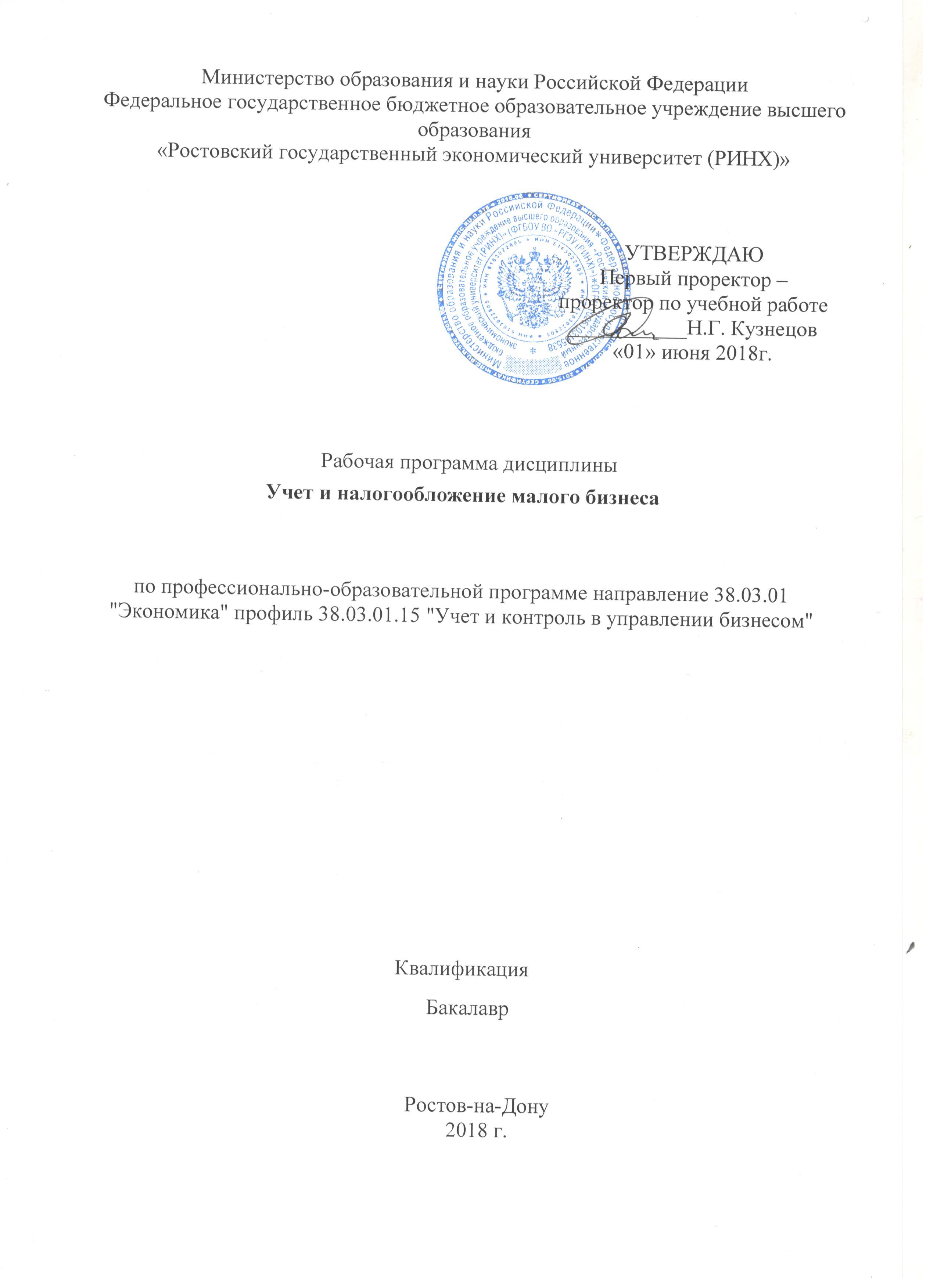 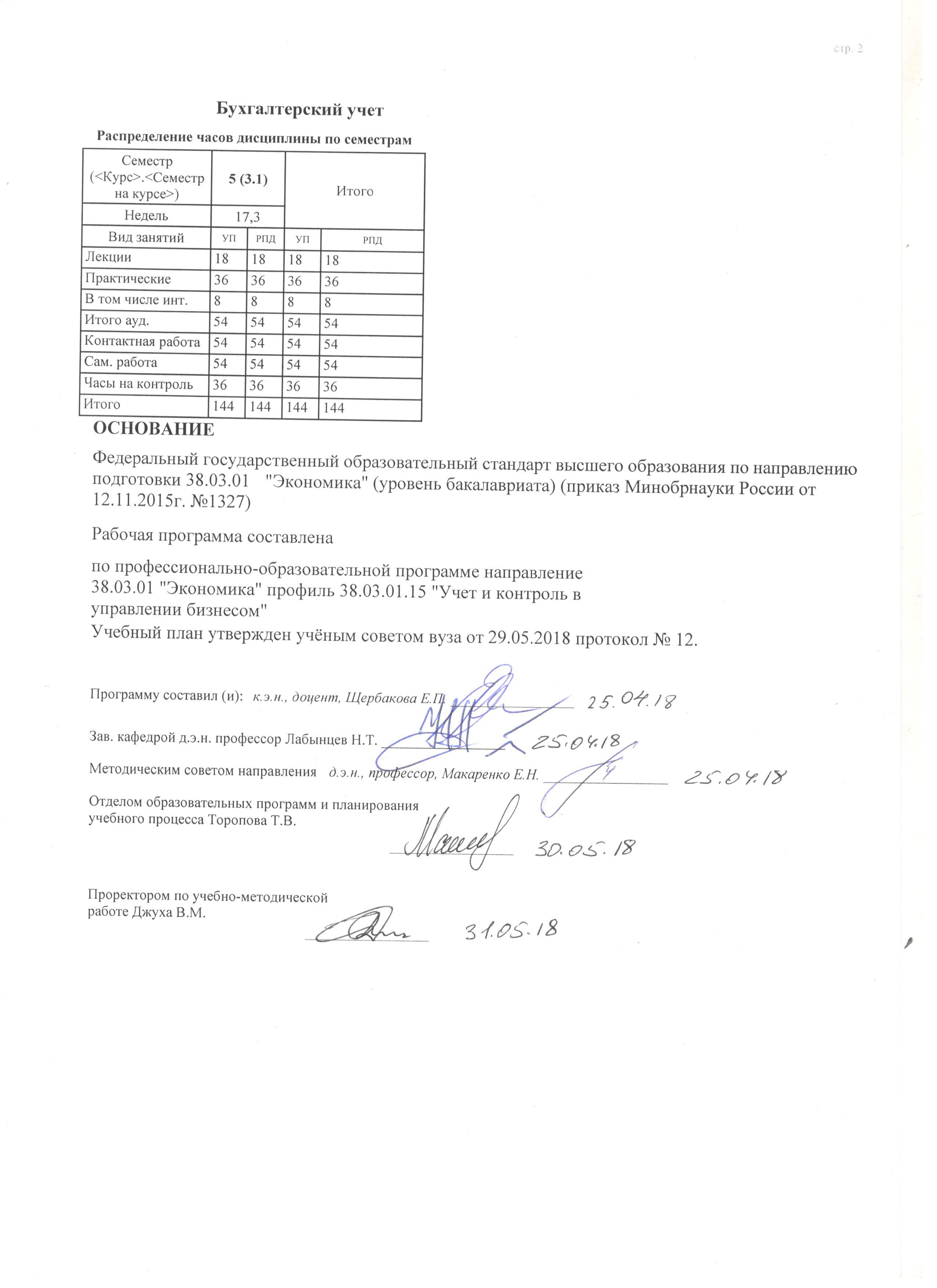 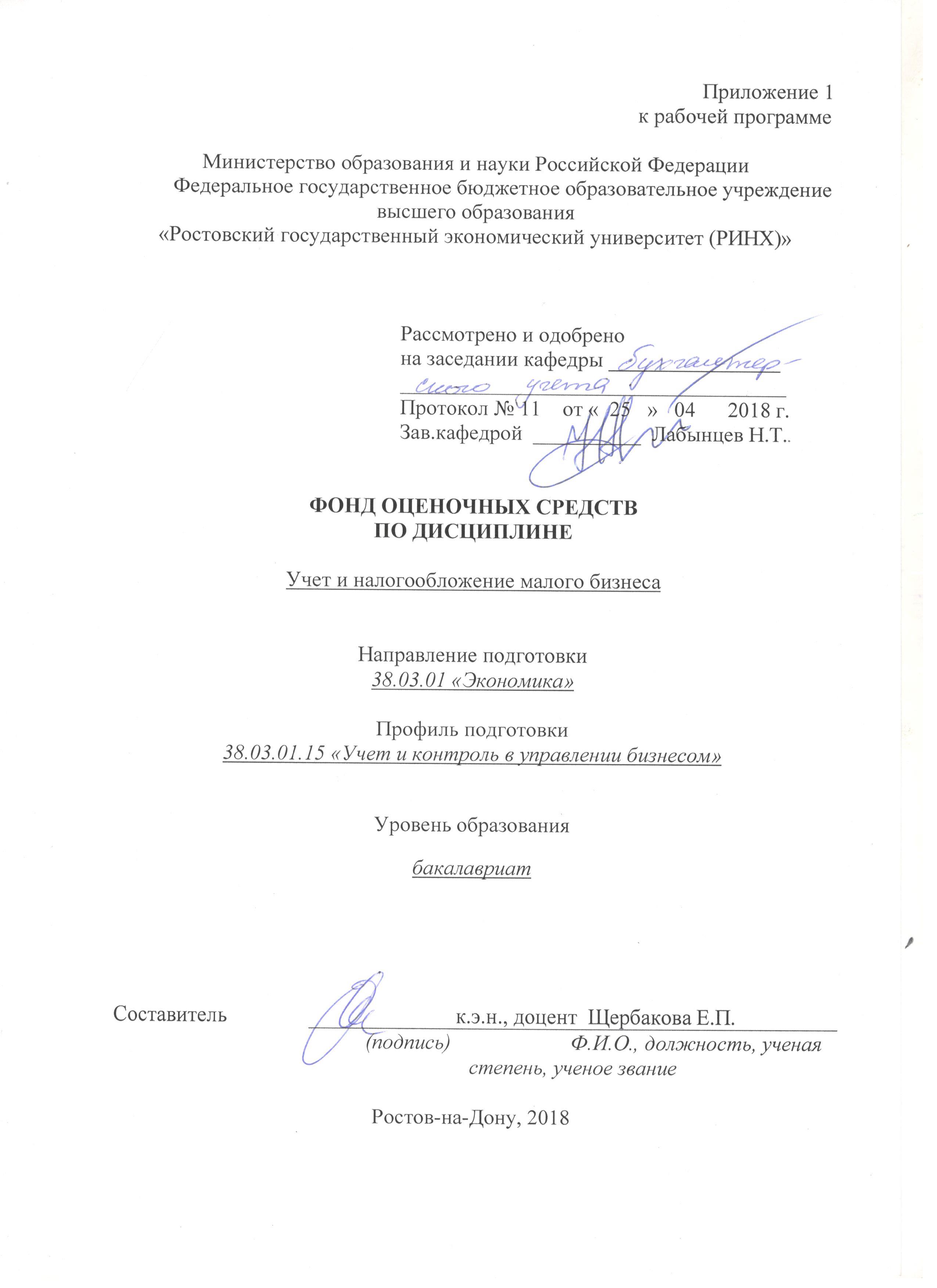 Оглавление1.	Перечень компетенций с указанием этапов их формирования в процессе освоения образовательной программы 	32.	Описание показателей и критериев оценивания компетенций на различных этапах их формирования, описание шкал оценивания	33.	Типовые контрольные задания или иные материалы, необходимые для оценки знаний, умений, навыков и (или) опыта деятельности, характеризующих этапы формирования компетенций в процессе освоения образовательной программы	74.     Методические материалы, определяющие процедуры оценивания знаний, умений, навыков и (или) опыта деятельности, характеризующих этапы формирования компетенций	 481. Перечень компетенций с указанием этапов их формирования в процессе освоения образовательной программы1.1. Перечень компетенций с указанием этапов их формирования представлен в п. 3. «Требования к результатам освоения дисциплины» рабочей программы дисциплины. 2. Описание показателей и критериев оценивания компетенций на различных этапах их формирования, описание шкал оценивания2.1 Показатели и критерии оценивания компетенций:  2.2 Шкалы оценивания:   Текущий контроль успеваемости и промежуточная аттестация осуществляется в рамках накопительной балльно-рейтинговой системы в 100-балльной шкале.В приведенной выше таблице указаны максимально возможные баллы, которые студент может получить по каждому виду учебной работы. Преподаватель выставляет баллы в соответствии с уровнем освоения студентом каждого вида работ. 1. Лекции. Студенту зачисляется 0,5 балла (максимально 9 баллов по результатам двух контрольных точек) за посещение каждой лекции в случае внимательного прослушивания излагаемого материала, ведения соответствующих записей и надлежащем поведении. Балл может быть снижен по усмотрению преподавателя, если студент не слушает лектора, не ведет записей и/или мешает другим слушателям воспринимать лекцию. 2. Семинары и практические занятия. Студенту зачисляется 0,5 балла (максимально 9 баллов по результатам двух контрольных точек) за посещение каждого занятия в том случае, если он посетил занятие и активно работал на нем (ответ на вопрос, решение задач и т.п.). Балл снижается по усмотрению преподавателя, если студент не выполняет указанных условий.3. Самостоятельная работа предполагает освоение студентом отдельных теоретических вопросов по изучаемым темам. Преподаватель указывает источники для изучения  и проверяет степень усвоения материала по качеству рефератов (по выбору студента). Число баллов в этом случае зависит от качества работы студента (максимально 42 баллов по результатам двух контрольных точек). Кроме того, на дату контрольной точки студент предоставляет отчет по практическим занятиям, (форма отчета – на усмотрение преподавателя), максимальная оценка за отчет – 10 баллов (максимально 10 баллов по результатам двух контрольных точек).4. Тестирование студентов проводится после изучения каждого модуля. По желанию студента тестирование может быть заменено написанием контрольной работы (сочетает ответы на теоретические вопросы и решение задач). Максимальная оценка при всех верных ответах по вопросам теста или контрольной работы каждого модуля – 20 баллов. Оценка снижается по мере роста числа ошибочных ответов (максимально 40 баллов по результатам двух контрольных точек).Путем суммирования баллов контрольных точек формируется общее число баллов текущей аттестации. Таким образом, получая текущие оценки, студент может набрать максимально 100 баллов. Зачет выставляется по текущей успеваемости, если число набранных баллов превышает 50. При этом в зачётную книжку проставляется не только общая оценка «Зачтено» при сумме баллов 51 и выше, но и число заработанных баллов. Если студента не устраивает балльная оценка, полученная по итогам учёта текущей успеваемости, он имеет право отказаться от неё и попробовать повысить балл посредством сдачи зачета как формы промежуточной аттестации. В этом случае студент может заработать до 100 баллов при верных ответах на все вопросы зачетного задания. Оценка, полученная по текущей успеваемости при этом не включается в итоговое число баллов, но допуск к зачету получают только студенты, набравшие не менее 50 баллов по текущей аттестации.Если студент имеет право свободного посещения занятий или занимается по индивидуальному плану обучения, то процедура текущей и промежуточной оценки усвоения им дисциплины должна быть уточнена и обязательно согласована с преподавателем и деканатом.Критерии оценивания промежуточной аттестации по 100-балльной шкале:- 84-100 баллов (оценка «отлично») - изложенный материал фактически верен, наличие глубоких исчерпывающих знаний в объеме пройденной программы дисциплины в соответствии с поставленными программой курса целями и задачами обучения; правильные, уверенные действия по применению полученных знаний на практике, грамотное и логически стройное изложение материала при ответе, усвоение основной и знакомство с дополнительной литературой;- 67-83 баллов (оценка «хорошо») - наличие твердых и достаточно полных знаний в объеме пройденной программы дисциплины в соответствии с целями обучения, правильные действия по применению знаний на практике, четкое изложение материала, допускаются отдельные логические и стилистические погрешности, обучающийся  усвоил основную литературу, рекомендованную в рабочей программе дисциплины;- 50-66 баллов (оценка удовлетворительно) - наличие твердых знаний в объеме пройденного курса в соответствии с целями обучения, изложение ответов с отдельными ошибками, уверенно исправленными после дополнительных вопросов; правильные в целом действия по применению знаний на практике;- 0-49 баллов (оценка неудовлетворительно) - ответы не связаны с вопросами, наличие грубых ошибок в ответе, непонимание сущности излагаемого вопроса, неумение применять знания на практике, неуверенность и неточность ответов на дополнительные и наводящие вопросы».3. Типовые контрольные задания или иные материалы, необходимые для оценки знаний, умений, навыков и (или) опыта деятельности, характеризующих этапы формирования компетенций в процессе освоения образовательной программыМинистерство образования и науки Российской ФедерацииФедеральное государственное бюджетное образовательное учреждение высшего образования«Ростовский государственный экономический университет (РИНХ)»Кафедра бухгалтерского учетаВопросы к экзаменупо дисциплине  УЧЕТ И НАЛОГООБЛОЖЕНИЕ МАЛОГО БИЗНЕСАОценка развития малого предпринимательства в России и системы учета, налогообложения и отчетности, применяемые в малом бизнесе.Законодательное и нормативное регулирование бухгалтерского и налогового учета малого бизнеса.Основные положения и содержание Федерального закона № 209-ФЗ от 24.07.2007 г. «О развитии малого и среднего предпринимательства в Российской Федерации».Критерии отнесения предприятия к категории предприятий малого бизнеса.Порядок создания и ликвидации субъекта малого предпринимательства.Режимы налогообложения, применяемые субъектами малого предпринимательства.Основное назначение и содержание главы 26.2.НК РФ «Упрощенная система налогообложения».Основное содержание главы 26.3.НК РФ «Система налогообложения в виде единого налога на вмененный доход для отдельных видов деятельности».Особенности организации бухгалтерского учета и расчета по налогам и сборам при общем режиме налогообложения малых предприятий.Условия и порядок перехода субъектов малого бизнеса на упрощенную систему налогообложения (УСН).Условия, порядок прекращения и применения упрощенной системы и возврат к общему режиму налогообложения субъектов малого бизнеса.Виды налогов, заменяемые уплатой единого налога для субъектов малого бизнеса при переходе на упрощенную систему налогообложения.Объекты налогообложения при переходе субъектов малого бизнеса на упрощенную систему налогообложения.Определение налоговой базы субъектов малого бизнеса, перешедших на упрощенную систему налогообложения.Налоговый и отчетный периоды при упрощенной системе налогообложения.Определение доходов и расходов и признание даты получения доходов при упрощенной системе налогообложения.Размер налоговых ставок при упрощенной системе налогообложения.Расчет единого налога, когда объектом налогообложения являются доходы субъектов малого бизнеса, перешедших на упрощенную систему налогообложения.Расчет единого налога при использовании упрощенной системы налогообложения, когда объект налогообложения – «доходы, уменьшенные на величину расходов».Порядок исчисления и уплаты минимального налога при упрощенной системе налогообложения.Порядок уменьшения исчисленного единого налога за отчетные периоды при упрощенной системе налогообложения.Порядок определения расходов, уменьшающих доходы субъектов малого бизнеса для целей налогообложения при переходе на упрощенную систему налогообложения.Структура и общие требования к ведению Книги учета доходов и расходов для субъектов малого бизнеса, применяющих упрощенную систему налогообложения.Порядок отражения хозяйственных операций и заполнения раздела «Доходы и расходы» Книги учета доходов и расходов при применении упрощенной системы налогообложения.Структура и общие требования к порядку заполнения налоговой декларации по единому налогу, уплачиваемому в связи с применением упрощенной системы налогообложения.Введение в действие системы налогообложения в виде единого налога на вмененный доход для малых предприятий.Условия и порядок применения единого налога на вмененный доход (ЕНВД).Виды предпринимательской деятельности, по которым может быть применена система налогообложения по единому налогу на вмененный доход.Виды налогов, от которых освобождаются налогоплательщики при переходе на учет по системе применения ЕНВД.Вмененный доход и базовая доходность, объект налогообложения и налоговая база для малых предприятий, перешедших на ЕНВД.Корректирующие коэффициенты базовой доходности при системе налогообложения в виде ЕНВД.Физические показатели, определенные НК РФ для уплаты ЕНВД субъектами малого бизнеса.Налоговый и отчетный периоды при системе налогообложения в виде ЕНВД.Расчет единого налога на вмененный доход при системе налогообложения в виде ЕНВД.Порядок уменьшения суммы единого налога, исчисленной за налоговый период при действии системы налогообложения в виде ЕНВД.Общие требования к порядку заполнения налоговой декларации по единому налогу на вмененный доход.Сущность и порядок применения патентной системы налогообложения (ПСН).Порядок перехода на ПСН.Определение налоговой базы при ПСН.Совмещение ПСН с иными системами налогообложенияСущность и порядок применения единого сельскохозяйственного налога (ЕСХН).Порядок перехода на ЕСХН.Порядок составления и представления бухгалтерской и налоговой отчетности при ЕСХН.Сроки уплаты единого налога по итогам налогового периода и предоставления в налоговые органы налоговой декларации налогоплательщиком, перешедшим на ЕНВД.Порядок исчисления ЕНВД для субъектов малого бизнеса при осуществлении нескольких видов предпринимательской деятельности.Причины смены малым предприятием налоговых режимов.Особенности совмещения упрощенной системы налогообложения с системой налогообложения в виде ЕНВД.Особенности перехода с УСН на общий режим налогообложения.Особенности перехода с упрощенной системы налогообложения на систему налогообложения в виде ЕНВД.Порядок ведения учета малыми предприятиями, совмещающими разные режимы налогообложения.Составитель ________________________ Щербакова Е.П.                                                                               (подпись)«____»__________________20     г.  Министерство образования и науки Российской ФедерацииФедеральное государственное бюджетное образовательное учреждение высшего образования«Ростовский государственный экономический университет (РИНХ)»Кафедра бухгалтерского учетаЭКЗАМЕНАЦИОННЫЙ БИЛЕТ № 1по дисциплине   УЧЕТ И НАЛОГООБЛОЖЕНИЕ МАЛОГО БИЗНЕСА1.  Оценка развития малого предпринимательства в России и системы учета, налогообложения и отчетности, применяемые в малом бизнесе.2.  Введение в действие системы налогообложения в виде единого налога на вмененный доход для малых предприятий.Составитель _____________________________________ Е.П. ЩербаковаЗаведующий кафедрой    __________________________ Н.Т. Лабынцев                                                                                                                                                         «____»__________________20     г.  Министерство образования и науки Российской ФедерацииФедеральное государственное бюджетное образовательное учреждение высшего образования«Ростовский государственный экономический университет (РИНХ)»Кафедра бухгалтерского учетаЭКЗАМЕНАЦИОННЫЙ БИЛЕТ № 2по дисциплине   УЧЕТ И НАЛОГООБЛОЖЕНИЕ МАЛОГО БИЗНЕСА1.  Законодательное и нормативное регулирование бухгалтерского и налогового учета малого бизнеса.2.  Условия и порядок применения единого налога на вмененный доход (ЕНВД).Составитель _____________________________________ Е.П. ЩербаковаЗаведующий кафедрой    __________________________ Н.Т. Лабынцев                                                                                                                                                         «____»__________________20     г. Министерство образования и науки Российской ФедерацииФедеральное государственное бюджетное образовательное учреждение высшего образования«Ростовский государственный экономический университет (РИНХ)»Кафедра бухгалтерского учетаЭКЗАМЕНАЦИОННЫЙ БИЛЕТ № 3по дисциплине   УЧЕТ И НАЛОГООБЛОЖЕНИЕ МАЛОГО БИЗНЕСА1.  Основные положения и содержание Федерального закона № 209-ФЗ от 24.07.2007 г. «О развитии малого и среднего предпринимательства в Российской Федерации».2.  Виды предпринимательской деятельности, по которым может быть применена система налогообложения по единому налогу на вмененный доход.Составитель _____________________________________ Е.П. ЩербаковаЗаведующий кафедрой    __________________________ Н.Т. Лабынцев                                                                                                                                                         «____»__________________20     г.  Министерство образования и науки Российской ФедерацииФедеральное государственное бюджетное образовательное учреждение высшего образования«Ростовский государственный экономический университет (РИНХ)»Кафедра бухгалтерского учетаЭКЗАМЕНАЦИОННЫЙ БИЛЕТ № 4по дисциплине  УЧЕТ И НАЛОГООБЛОЖЕНИЕ МАЛОГО БИЗНЕСА1. Критерии отнесения предприятия к категории предприятий малого бизнеса.2. Виды налогов, от которых освобождаются налогоплательщики при переходе на учет по системе применения ЕНВД.Составитель _____________________________________ Е.П. ЩербаковаЗаведующий кафедрой    __________________________ Н.Т. Лабынцев                                                                                                                                                         «____»__________________20     г. Министерство образования и науки Российской ФедерацииФедеральное государственное бюджетное образовательное учреждение высшего образования«Ростовский государственный экономический университет (РИНХ)»Кафедра бухгалтерского учетаЭКЗАМЕНАЦИОННЫЙ БИЛЕТ № 5по дисциплине   УЧЕТ И НАЛОГООБЛОЖЕНИЕ МАЛОГО БИЗНЕСА1.  Порядок создания и ликвидации субъекта малого предпринимательства.2.  Вмененный доход и базовая доходность, объект налогообложения и налоговая база для малых предприятий, перешедших на ЕНВД.Составитель _____________________________________ Е.П. ЩербаковаЗаведующий кафедрой    __________________________ Н.Т. Лабынцев                                                                                                                                                         «____»__________________20     г.  Министерство образования и науки Российской ФедерацииФедеральное государственное бюджетное образовательное учреждение высшего образования«Ростовский государственный экономический университет (РИНХ)»Кафедра бухгалтерского учетаЭКЗАМЕНАЦИОННЫЙ БИЛЕТ № 6по дисциплине   УЧЕТ И НАЛОГООБЛОЖЕНИЕ МАЛОГО БИЗНЕСА1.  Режимы налогообложения, применяемые субъектами малого предпринимательства.2. Корректирующие коэффициенты базовой доходности при системе налогообложения в виде ЕНВД.Составитель _____________________________________ Е.П. ЩербаковаЗаведующий кафедрой    __________________________ Н.Т. Лабынцев                                                                                                                                                         «____»__________________20     г. Министерство образования и науки Российской ФедерацииФедеральное государственное бюджетное образовательное учреждение высшего образования«Ростовский государственный экономический университет (РИНХ)»Кафедра бухгалтерского учетаЭКЗАМЕНАЦИОННЫЙ БИЛЕТ № 7по дисциплине   УЧЕТ И НАЛОГООБЛОЖЕНИЕ МАЛОГО БИЗНЕСА1. Основное назначение и содержание главы 26.2.НК РФ «Упрощенная система налогообложения».2.  Физические показатели, определенные НК РФ для уплаты ЕНВД субъектами малого бизнеса.Составитель _____________________________________ Е.П. ЩербаковаЗаведующий кафедрой    __________________________ Н.Т. Лабынцев                                                                                                                                                         «____»__________________20     г.  Министерство образования и науки Российской ФедерацииФедеральное государственное бюджетное образовательное учреждение высшего образования«Ростовский государственный экономический университет (РИНХ)»Кафедра бухгалтерского учетаЭКЗАМЕНАЦИОННЫЙ БИЛЕТ № 8по дисциплине   УЧЕТ И НАЛОГООБЛОЖЕНИЕ МАЛОГО БИЗНЕСА1.  Основное содержание главы 26.3.НК РФ «Система налогообложения в виде единого налога на вмененный доход для отдельных видов деятельности».2.  Налоговый и отчетный периоды при системе налогообложения в виде ЕНВД.Составитель _____________________________________ Е.П. ЩербаковаЗаведующий кафедрой    __________________________ Н.Т. Лабынцев                                                                                                                                                         «____»__________________20     г. Министерство образования и науки Российской ФедерацииФедеральное государственное бюджетное образовательное учреждение высшего образования«Ростовский государственный экономический университет (РИНХ)»Кафедра бухгалтерского учетаЭКЗАМЕНАЦИОННЫЙ БИЛЕТ № 9по дисциплине   УЧЕТ И НАЛОГООБЛОЖЕНИЕ МАЛОГО БИЗНЕСА1. Особенности организации бухгалтерского учета и расчета по налогам и сборам при общем режиме налогообложения малых предприятий.2.  Расчет единого налога на вмененный доход при системе налогообложения в виде ЕНВД.Составитель _____________________________________ Е.П. ЩербаковаЗаведующий кафедрой    __________________________ Н.Т. Лабынцев                                                                                                                                                         «____»__________________20     г.  Министерство образования и науки Российской ФедерацииФедеральное государственное бюджетное образовательное учреждение высшего образования«Ростовский государственный экономический университет (РИНХ)»Кафедра бухгалтерского учетаЭКЗАМЕНАЦИОННЫЙ БИЛЕТ № 10по дисциплине   УЧЕТ И НАЛОГООБЛОЖЕНИЕ МАЛОГО БИЗНЕСА1. Условия и порядок перехода субъектов малого бизнеса на упрощенную систему налогообложения (УСН).2.  Порядок уменьшения суммы единого налога, исчисленной за налоговый период при действии системы налогообложения в виде ЕНВД.Составитель _____________________________________ Е.П. ЩербаковаЗаведующий кафедрой    __________________________ Н.Т. Лабынцев                                                                                                                                                         «____»__________________20     г. Министерство образования и науки Российской ФедерацииФедеральное государственное бюджетное образовательное учреждение высшего образования«Ростовский государственный экономический университет (РИНХ)»Кафедра бухгалтерского учетаЭКЗАМЕНАЦИОННЫЙ БИЛЕТ № 11по дисциплине   УЧЕТ И НАЛОГООБЛОЖЕНИЕ МАЛОГО БИЗНЕСА1. Условия, порядок прекращения и применения упрощенной системы и возврат к общему режиму налогообложения субъектов малого бизнеса.2.  Общие требования к порядку заполнения налоговой декларации по единому налогу на вмененный доход.Составитель _____________________________________ Е.П. ЩербаковаЗаведующий кафедрой    __________________________ Н.Т. Лабынцев                                                                                                                                                         «____»__________________20     г.  Министерство образования и науки Российской ФедерацииФедеральное государственное бюджетное образовательное учреждение высшего образования«Ростовский государственный экономический университет (РИНХ)»Кафедра бухгалтерского учетаЭКЗАМЕНАЦИОННЫЙ БИЛЕТ № 12по дисциплине   УЧЕТ И НАЛОГООБЛОЖЕНИЕ МАЛОГО БИЗНЕСА1. Виды налогов, заменяемые уплатой единого налога для субъектов малого бизнеса при переходе на упрощенную систему налогообложения.2.  Сущность и порядок применения патентной системы налогообложения (ПСН).Составитель _____________________________________ Е.П. ЩербаковаЗаведующий кафедрой    __________________________ Н.Т. Лабынцев                                                                                                                                                         «____»__________________20     г.  Министерство образования и науки Российской ФедерацииФедеральное государственное бюджетное образовательное учреждение высшего образования«Ростовский государственный экономический университет (РИНХ)»Кафедра бухгалтерского учетаЭКЗАМЕНАЦИОННЫЙ БИЛЕТ № 13по дисциплине   УЧЕТ И НАЛОГООБЛОЖЕНИЕ МАЛОГО БИЗНЕСА1. Объекты налогообложения при переходе субъектов малого бизнеса на упрощенную систему налогообложения.2.  Порядок перехода на ПСН.Составитель _____________________________________ Е.П. ЩербаковаЗаведующий кафедрой    __________________________ Н.Т. Лабынцев                                                                                                                                                         «____»__________________20     г.  Министерство образования и науки Российской ФедерацииФедеральное государственное бюджетное образовательное учреждение высшего образования«Ростовский государственный экономический университет (РИНХ)»Кафедра бухгалтерского учетаЭКЗАМЕНАЦИОННЫЙ БИЛЕТ № 14по дисциплине   УЧЕТ И НАЛОГООБЛОЖЕНИЕ МАЛОГО БИЗНЕСА1. Определение налоговой базы субъектов малого бизнеса, перешедших на упрощенную систему налогообложения.2.  Определение налоговой базы при ПСН.Составитель _____________________________________ Е.П. ЩербаковаЗаведующий кафедрой    __________________________ Н.Т. Лабынцев                                                                                                                                                         «____»__________________20     г.  Министерство образования и науки Российской ФедерацииФедеральное государственное бюджетное образовательное учреждение высшего образования«Ростовский государственный экономический университет (РИНХ)»Кафедра бухгалтерского учетаЭКЗАМЕНАЦИОННЫЙ БИЛЕТ № 15по дисциплине   УЧЕТ И НАЛОГООБЛОЖЕНИЕ МАЛОГО БИЗНЕСА1. Налоговый и отчетный периоды при упрощенной системе налогообложения.2.  Совмещение ПСН с иными системами налогообложения.Составитель _____________________________________ Е.П. ЩербаковаЗаведующий кафедрой    __________________________ Н.Т. Лабынцев                                                                                                                                                         «____»__________________20     г.  Министерство образования и науки Российской ФедерацииФедеральное государственное бюджетное образовательное учреждение высшего образования«Ростовский государственный экономический университет (РИНХ)»Кафедра бухгалтерского учетаЭКЗАМЕНАЦИОННЫЙ БИЛЕТ № 16по дисциплине   УЧЕТ И НАЛОГООБЛОЖЕНИЕ МАЛОГО БИЗНЕСА1. Определение доходов и расходов и признание даты получения доходов при упрощенной системе налогообложения.2.  Сущность и порядок применения единого сельскохозяйственного налога (ЕСХН).Составитель _____________________________________ Е.П. ЩербаковаЗаведующий кафедрой    __________________________ Н.Т. Лабынцев                                                                                                                                                         «____»__________________20     г.  Министерство образования и науки Российской ФедерацииФедеральное государственное бюджетное образовательное учреждение высшего образования«Ростовский государственный экономический университет (РИНХ)»Кафедра бухгалтерского учетаЭКЗАМЕНАЦИОННЫЙ БИЛЕТ № 17по дисциплине   УЧЕТ И НАЛОГООБЛОЖЕНИЕ МАЛОГО БИЗНЕСА1. Размер налоговых ставок при упрощенной системе налогообложения.2.  Порядок перехода на ЕСХН.Составитель _____________________________________ Е.П. ЩербаковаЗаведующий кафедрой    __________________________ Н.Т. Лабынцев                                                                                                                                                         «____»__________________20     г.  Министерство образования и науки Российской ФедерацииФедеральное государственное бюджетное образовательное учреждение высшего образования«Ростовский государственный экономический университет (РИНХ)»Кафедра бухгалтерского учетаЭКЗАМЕНАЦИОННЫЙ БИЛЕТ № 18по дисциплине   УЧЕТ И НАЛОГООБЛОЖЕНИЕ МАЛОГО БИЗНЕСА1. Расчет единого налога, когда объектом налогообложения являются доходы субъектов малого бизнеса, перешедших на упрощенную систему налогообложения.2.  Порядок составления и представления бухгалтерской и налоговой отчетности при ЕСХН.Составитель _____________________________________ Е.П. ЩербаковаЗаведующий кафедрой    __________________________ Н.Т. Лабынцев                                                                                                                                                         «____»__________________20     г.  Министерство образования и науки Российской ФедерацииФедеральное государственное бюджетное образовательное учреждение высшего образования«Ростовский государственный экономический университет (РИНХ)»Кафедра бухгалтерского учетаЭКЗАМЕНАЦИОННЫЙ БИЛЕТ № 19по дисциплине   УЧЕТ И НАЛОГООБЛОЖЕНИЕ МАЛОГО БИЗНЕСА1. Расчет единого налога при использовании упрощенной системы налогообложения, когда объект налогообложения – «доходы, уменьшенные на величину расходов».2.  Сроки уплаты единого налога по итогам налогового периода и предоставления в налоговые органы налоговой декларации налогоплательщиком, перешедшим на ЕНВД.Составитель _____________________________________ Е.П. ЩербаковаЗаведующий кафедрой    __________________________ Н.Т. Лабынцев                                                                                                                                                         «____»__________________20     г.  Министерство образования и науки Российской ФедерацииФедеральное государственное бюджетное образовательное учреждение высшего образования«Ростовский государственный экономический университет (РИНХ)»Кафедра бухгалтерского учетаЭКЗАМЕНАЦИОННЫЙ БИЛЕТ № 20по дисциплине   УЧЕТ И НАЛОГООБЛОЖЕНИЕ МАЛОГО БИЗНЕСА1. Порядок исчисления и уплаты минимального налога при упрощенной системе налогообложения.2 Порядок исчисления ЕНВД для субъектов малого бизнеса при осуществлении нескольких видов предпринимательской деятельности.Составитель _____________________________________ Е.П. ЩербаковаЗаведующий кафедрой    __________________________ Н.Т. Лабынцев                                                                                                                                                         «____»__________________20     г.  Министерство образования и науки Российской ФедерацииФедеральное государственное бюджетное образовательное учреждение высшего образования«Ростовский государственный экономический университет (РИНХ)»Кафедра бухгалтерского учетаЭКЗАМЕНАЦИОННЫЙ БИЛЕТ № 21по дисциплине   УЧЕТ И НАЛОГООБЛОЖЕНИЕ МАЛОГО БИЗНЕСА1. Порядок уменьшения исчисленного единого налога за отчетные периоды при упрощенной системе налогообложения.2.  Причины смены малым предприятием налоговых режимов.Составитель _____________________________________ Е.П. ЩербаковаЗаведующий кафедрой    __________________________ Н.Т. Лабынцев                                                                                                                                                         «____»__________________20     г.  Министерство образования и науки Российской ФедерацииФедеральное государственное бюджетное образовательное учреждение высшего образования«Ростовский государственный экономический университет (РИНХ)»Кафедра бухгалтерского учетаЭКЗАМЕНАЦИОННЫЙ БИЛЕТ № 22по дисциплине   УЧЕТ И НАЛОГООБЛОЖЕНИЕ МАЛОГО БИЗНЕСА1. Порядок определения расходов, уменьшающих доходы субъектов малого бизнеса для целей налогообложения при переходе на упрощенную систему налогообложения.2.  Особенности совмещения упрощенной системы налогообложения с системой налогообложения в виде ЕНВД.Составитель _____________________________________ Е.П. ЩербаковаЗаведующий кафедрой    __________________________ Н.Т. Лабынцев                                                                                                                                                         «____»__________________20     г.  Министерство образования и науки Российской ФедерацииФедеральное государственное бюджетное образовательное учреждение высшего образования«Ростовский государственный экономический университет (РИНХ)»Кафедра бухгалтерского учетаЭКЗАМЕНАЦИОННЫЙ БИЛЕТ № 23по дисциплине   УЧЕТ И НАЛОГООБЛОЖЕНИЕ МАЛОГО БИЗНЕСА1. Структура и общие требования к ведению Книги учета доходов и расходов для субъектов малого бизнеса, применяющих упрощенную систему налогообложения.2.  Особенности перехода с УСН на общий режим налогообложения.Составитель _____________________________________ Е.П. ЩербаковаЗаведующий кафедрой    __________________________ Н.Т. Лабынцев                                                                                                                                                         «____»__________________20     г.  Министерство образования и науки Российской ФедерацииФедеральное государственное бюджетное образовательное учреждение высшего образования«Ростовский государственный экономический университет (РИНХ)»Кафедра бухгалтерского учетаЭКЗАМЕНАЦИОННЫЙ БИЛЕТ № 24по дисциплине   УЧЕТ И НАЛОГООБЛОЖЕНИЕ МАЛОГО БИЗНЕСА1. Порядок отражения хозяйственных операций и заполнения раздела «Доходы и расходы» Книги учета доходов и расходов при применении упрощенной системы налогообложения.2.  Особенности перехода с упрощенной системы налогообложения на систему налогообложения в виде ЕНВД.Составитель _____________________________________ Е.П. ЩербаковаЗаведующий кафедрой    __________________________ Н.Т. Лабынцев                                                                                                                                                         «____»__________________20     г.  Министерство образования и науки Российской ФедерацииФедеральное государственное бюджетное образовательное учреждение высшего образования«Ростовский государственный экономический университет (РИНХ)»Кафедра бухгалтерского учетаЭКЗАМЕНАЦИОННЫЙ БИЛЕТ № 25по дисциплине   УЧЕТ И НАЛОГООБЛОЖЕНИЕ МАЛОГО БИЗНЕСА1. Структура и общие требования к порядку заполнения налоговой декларации по единому налогу, уплачиваемому в связи с применением упрощенной системы налогообложения.2.  Порядок ведения учета малыми предприятиями, совмещающими разные режимы налогообложения.Составитель _____________________________________ Е.П. ЩербаковаЗаведующий кафедрой    __________________________ Н.Т. Лабынцев                                                                                                                                                         «____»__________________20     г. Министерство образования и науки Российской ФедерацииФедеральное государственное бюджетное образовательное учреждение высшего образования«Ростовский государственный экономический университет (РИНХ)»Кафедра бухгалтерского учетаТесты письменныепо дисциплине   УЧЕТ И НАЛОГООБЛОЖЕНИЕ МАЛОГО БИЗНЕСА1. Какие налоги заменяются уплатой единого налога?а) все;б) только налог на прибыль;в) налог на прибыль, НДС (за исключением налога на добавленную стоимость,подлежащего уплате в соответствии с НК РФ при ввозе товаров на таможеннуютерриторию РФ), налог на имущество организаций, ЕСН.2. Производят ли уплату страховых взносов на обязательное пенсионное страхование индивидуальные предприниматели, перешедшие на УСН?а) да;б) нет;в) частично.3. Вправе ли перейти на УСН индивидуальный предприниматель, у которого остаточная стоимость основных средств и нематериальных активов, превышает 100 млн.руб.?а) Нет;б) да;в) вправе в случае, когда только остаточная стоимость основных средств непревышает 100 млн. руб.4. Вправе ли организация, переведенная на систему налогообложения в виде единого налога на вмененный доход, перейти на УСН?а) да;б) нет;в) вправе, если в предыдущие три года она работала по УСН.5. В какой период времени индивидуальные предпринимать подают заявление о переходе на УСН?а) С 1 ноября по 30 ноября года, предшествующего году, начиная скоторого налогоплательщики переходят на упрощенную системуналогообложения;б) до 15 декабря года, предшествующего году, начиная с которогоналогоплательщики переходят на упрощенную систему налогообложения;в) с 1 октября по 30 ноября года, предшествующего году, начиная скоторого налогоплательщики переходят на упрощенную системуналогообложения.6. В какие сроки налогоплательщик, перешедший с УСН на общий режим налогообложения, вправе вновь перейти на УСН?а) Не ранее, чем через год после того, как он утратил право на применениеупрощенной системы налогообложения;б) не ранее, чем через два года после того, как он утратил право на применение упрощенной системы налогообложения;в) не ранее, чем через три года после того, как он утратил право на применениеупрощенной системы налогообложения.7. Единым налогом при упрощенной системе налогообложения (УСН) облагаются:а) доходы;б) расходы;в) доходы либо расходы;г) доходы либо доходы, уменьшенные на величину расходов.8. Когда налогоплательщик, перешедший на УСН, может изменить выбор объекта налогообложения?а) Объект налогообложения не может меняться налогоплательщиком в течениеодного года с начала применения упрощенной системы налогообложения;б) объект налогообложения не может меняться налогоплательщиком в течениедвух лет с начала применения упрощенной системы налогообложения;в) объект налогообложения не может меняться налогоплательщиком в течениетрех лет с начала применения упрощенной системы налогообложения.9. Какой срок признается датой получения доходов для предприятий малого бизнеса?а) День поступления средств на счета в банке;б) день отправления средств покупателем товара;в) день отгрузки товара.10. Как определяются доходы и расходы при УСН?а) Нарастающим итогом с начала налогового периода;б) помесячно;в) поквартально.11. В каком случае уплачивается минимальный налог?а) Если за налоговый период сумма расходов превышает сумму доходов;б) если сумма исчисленного в общем порядке единого налога меньше суммыисчисленного минимального налога;в) если сумма единого налога, исчисленного от суммы дохода меньше, чемсумма налога, исчисленного от суммы дохода, уменьшенного на суммурасходов.12. Какая часть убытка, полученного по итогам предыдущих налоговых периодов, может быть отнесена к уменьшению налоговой базы в случае, когда налогоплательщик в качестве объекта налогообложения выбрал доходы, уменьшенные на величину расходов?а) Не более, чем на 20%;б) не более, чем на 40%;в) не более, чем на 30%.13. Каков размер налоговой ставки в случае, когда объектом налогообложения являются доходы?а) 10%;б) 8%;в) 6%.14. Каков размер налоговой ставки в случае, когда объектом налогообложения являются доходы, уменьшенные на сумму расходов при УСН?а) 10%;30б) 15%;в) 18%.15. В какой срок индивидуальные предприниматели представляют налоговую декларацию в налоговые органы при использовании УСН?а) До 1 марта года, следующего за истекшим налоговым периодом;б) не позднее 1 мая года, следующего за истекшим налоговым периодом;в) не позднее 30 апреля года, следующего за истекшим налоговым периодом.16. Налоговым периодом по ЕНВД признается:а) календарный год;б) один квартал;в) каждый календарный месяц.17. Налоговая ставка по ЕНВД устанавливается в размере:а) 6%;б) 15%;в) 12 %18. Что является объектом налогообложения при ЕНВД?а) базовая доходность;б) вмененный доход;в) площадь торгового зала;г) торговое место.19. Предприятие, оказывая услуги по хранению автотранспортных средств на платной стоянке при расчете ЕНВД, использует в качестве физического показателя:а) количество транспортных средств;б) площадь стоянки (в квадратных метрах);в) количество работников.20. Переход на систему налогообложения в виде ЕНВД для определенных видов деятельности является:а) добровольным;б) обязательным;в) носит разрешительный характер.21. Вправе ли малое предприятие применять одновременно два специальных налоговых режима: УСНО и в виде ЕНВД:а) да;б) нет;в) требуется разрешение налоговых органов;г) зависит от объема выручки.22. Какова должна быть площадь торгового зала в сфере розничной торговли при переводе на систему налогообложения в виде ЕНВД, если предпринимательскаядеятельность осуществляется через магазины и павильоны?а) не более 50 кв. метров на каждый торговый зал;б) не более 100 кв. метров площади торговых залов по каждому объектуорганизации торговли;в) не более 150 кв. метров общей площади торговых залов магазинов ипавильонов.23. В какой срок предприниматели, перешедшие на уплату ЕНВД, представляют налоговую декларацию по итогам налогового периода в налоговые органы?а) До 1 марта года, следующего за истекшим налоговым периодом;б) не позднее 20-го числа первого месяца следующего налогового периода;в) не позднее 30 апреля года, следующего за истекшим налоговым периодом.3124. В какой срок налогоплательщик, перешедший на ЕНВД, должен произвести уплату единого налога по итогам налогового периода?а) Уплата единого налога производится налогоплательщиком по итогамналогового периода не позднее 20-го числа первого месяца следующегоналогового периода;б) уплата единого налога производится налогоплательщиком по итогамналогового периода не позднее 25-го числа первого месяца следующегоналогового периода;в) уплата единого налога производится налогоплательщиком по итогамналогового периода не позднее 30-го числа первого месяца следующегоналогового периода.25. Может ли быть уменьшена налогоплательщиком, перешедшим на ЕНВД, сумма единого налога, исчисленная за налоговый период?а) не может быть уменьшена сумма единого налога, исчисленная за налоговыйпериод;б) может быть уменьшена сумма единого налога, исчисленная за налоговыйпериод на сумму страховых взносов на обязательное пенсионное страхование,уплаченных за этот же период времени;в) может быть уменьшена сумма единого налога, исчисленная за налоговыйпериод на сумму страховых взносов на обязательное пенсионное страхование,уплаченных за этот же период времени, а также на сумму страховых взносов ввиде фиксированных платежей, уплаченных индивидуальнымипредпринимателями за свое страхование, и на сумму выплаченных работникампособий по временной нетрудоспособности, но не более, чем на 30 процентов;г) может быть уменьшена сумма единого налога, исчисленная за налоговыйпериод на сумму страховых взносов на обязательное пенсионное страхование,уплаченных за этот же период времени, а также на сумму страховых взносов ввиде фиксированных платежей, уплаченных индивидуальнымипредпринимателями за свое страхование, и на сумму выплаченных работникампособий по временной нетрудоспособности, но не более, чем на 50 процентов.26. К субъектам малого предпринимательства относится:а) Парикмахерская «Елена» с численностью персонала 10 человек,доля ООО «Красотка» в уставном капитале парикмахерскойсоставляет 70%;б) Кафе «Витязь» с численностью персонала 8 человек, доля ООО«Красотка» в уставном капитале кафе составляет 10%;в) школа-лицей №8.27. Не относится к субъектам малого предпринимательства по цели деятельности:а) благотворительный фонд, который периодически проводитвыставки-продажи, доход от которых используется на благотворительные цели;б) кафе «У камина»;в) ООО «Престиж», занимающееся оптовой торговлей.28. Выдача денежных средств в подотчет на малом предприятии, применяющем упрощенную форму учета и упрощенный рабочий план счетов, оформляется проводкой:а) Дебет 75 Кредит 50б) Дебет 50 Кредит 71в) Дебет 76 Кредит 5029. Малое предприятие занимается торговой деятельностью и применяет общепринятую систему бухгалтерского учета. Какой бухгалтерской проводкой отразится начисление амортизации по объектам основных средств?а) Дебет 20 Кредит 05б) Дебет 44 Кредит 02в) Дебет 20 Кредит 0230. Малое предприятие зарегистрировано 16 мая 200_ г., заявление о постановке на налоговый учет подано 7 июня того же года. 1 июня предприятием была осуществлена сделка, доход от которой составил 50 000 руб. В связи с этим:а) штраф, наложенный на предприятие за ведение деятельности безпостановки на налоговый учет, не буде взыскиваться;б) штраф, наложенный на предприятие за ведение деятельности безпостановки на налоговый учет, будет равен 20 000 руб.;в) штраф, наложенный на предприятие за ведение деятельности безпостановки на налоговый учет, будет равен 5 000 руб.31. Организации, применяющие упрощенную систему налогообложения, налогоплательщиками НДС:а) не признаются;б) признаются;в) не признаются, за исключением НДС, подлежащего уплате приввозе товаров на таможенную территорию РФ.32. Индивидуальные предприниматели, применяющие упрощенную систему налогообложения, налогоплательщиками НДС:а) не признаются;б) признаются;в) не признаются, за исключением НДС, подлежащего уплате приввозе товаров на таможенную территорию РФ.33. Для организаций и индивидуальных предпринимателей, применяющих упрощеннуюсистему налогообложения:а) сохраняется действующий порядок ведения кассовых операций;б) действует особый порядок ведения кассовых операций;в) не обязательно соблюдение порядка ведения кассовых операций.34. Организация имеет право перейти на упрощенную систему налогообложения, если по итогам 9-ти месяцев 2009 года, в котором организация подает заявление о переходе на упрощенную систему налогообложения доходы не превысят:а) 15 млн. руб.б) 45 млн. руб.в) 20 млн. руб.35. В соответствии с условиями Закона РФ от 24.07.2007 № 209-ФЗ «О развитии малого и среднего предпринимательства», если средняя численность предприятия составляет 170 человек, оно может быть отнесена к категории:а) среднее предприятие;б) малое предприятие;в) микропредприятие36. В соответствии с условиями Закона РФ от 24.07.2007 № 209-ФЗ «О развитии малого и среднего предпринимательства», если средняя численность предприятия составляет 90 человек, оно может быть отнесена к категории:а) среднее предприятие;б) малое предприятие;в) микропредприятие.2. Инструкция по выполнению. Укажите номер правильного варианта ответа. Возможен только один правильный ответ.3. Критерии оценки: В зависимости от количества набранных балов:менее 50 % -  не зачтено 50-100 %     - зачтеноСоставитель ________________________ Щербакова Е.П.                                                                              (подпись)«____»__________________20     г. Министерство образования и науки Российской ФедерацииФедеральное государственное бюджетное образовательное учреждение высшего образования«Ростовский государственный экономический университет (РИНХ)»Кафедра бухгалтерского учетаТемы рефератов, докладов, сообщенийпо дисциплине УЧЕТ И НАЛОГООБЛОЖЕНИЕ МАЛОГО БИЗНЕСАПонятие малого предпринимательства.Значение и перспективы развития малого предпринимательства.Критерии отнесения к субъектам малого предпринимательства за рубежом и в РФ.Порядок государственной регистрации субъектов малого предпринимательства.Постановка субъекта малого предпринимательства на учет в налоговых органах.Основные положения и содержание Федерального закона № 209-ФЗ от 24.07.2007г. «О развитии малого и среднего предпринимательства в Российской Федерации».Режимы налогообложения, применяемые субъектами малого предпринимательства.Организация бухгалтерского учета и расчета по налогам и сборам при общем режиме налогообложения.Специальные режимы налогообложения и их виды.Специальный налоговый режим по упрощенной системе налогообложения.Виды налогов, заменяемые уплатой единого налога для субъектов малого бизнеса при переходе на упрощенную систему налогообложения.Критерии перехода на упрощенную систему налогообложения.Порядок перехода на упрощенную систему налогообложения.Условия прекращения применения упрощенную систему налогообложения.Процедура перехода с упрощенной системы на общий режим налогообложения.Определение налоговой базы субъектов малого бизнеса, перешедших на упрощенную систему налогообложения, когда объект налогообложения – «доходы».Размер налоговых ставок при упрощенной системе налогообложения. Расчет единого налога, когда объектом налогообложения являются доходы субъектов малого бизнеса, перешедших на упрощенную систему налогообложения.Основные требования, предъявляемые к бухгалтерской отчетности при упрощенной системе налогообложения.Структура и общие требования к порядку заполнения налоговой декларации по единому налогу, уплачиваемому в связи с применением упрощенной системы налогообложения.Виды предпринимательской деятельности, по которым может быть применена система налогообложения по единому налогу на вмененный доход.Представление в налоговые органы налоговой декларации по единому налогу на вмененный доход по итогам налогового периода. Общие требования к порядку заполнения налоговой декларации.Специальный налоговый режим по патентной системе налогообложения.Специальный налоговый режим по единому сельскохозяйственному налогу.Совмещение общего налогового режима со специальными режимами налогообложения.Максимальное время выступления: до 7 мин.Составитель ________________________ Щербакова Е.П.                                                                       (подпись)                 «____»__________________20     г. 4 Методические материалы, определяющие процедуры оценивания знаний, умений, навыков и (или) опыта деятельности, характеризующих этапы формирования компетенцийПроцедуры оценивания включают в себя текущий контроль и промежуточную аттестацию.Текущий контроль успеваемости проводится с использованием оценочных средств, представленных в п. 3 данного приложения. Результаты текущего контроля доводятся до сведения студентов до промежуточной аттестации.Промежуточная аттестация проводится в форме экзамена.Экзамен проводится по расписанию экзаменационной сессии в письменном виде.  Количество вопросов в экзаменационном задании – 2.  Проверка ответов и объявление результатов производится в день экзамена.  Результаты аттестации заносятся в экзаменационную ведомость и зачетную книжку студента. Студенты, не прошедшие промежуточную аттестацию по графику сессии, должны ликвидировать задолженность в установленном порядке.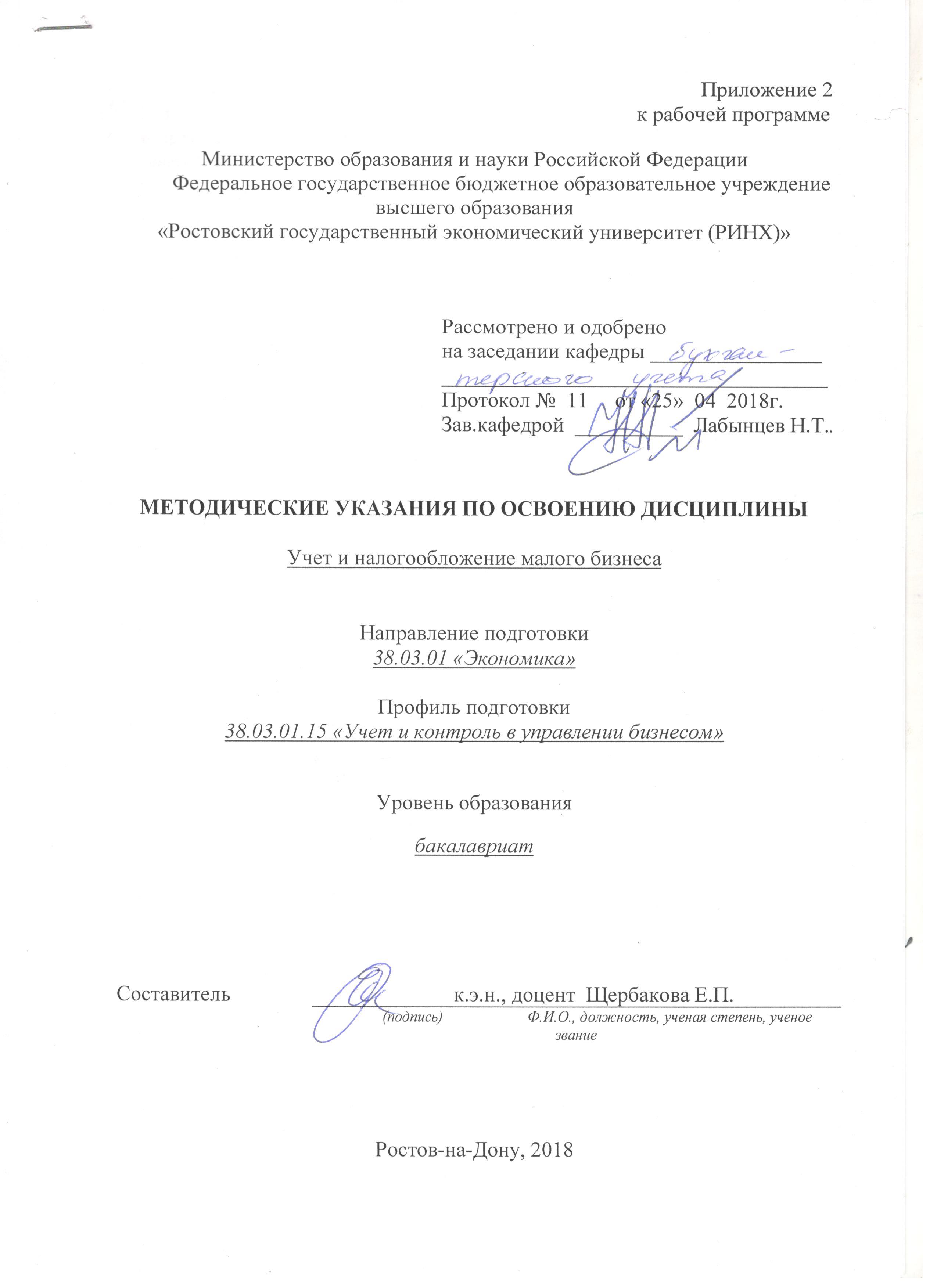 Методические  указания  по  освоению  дисциплины  «Учет и налогообложение малого бизнеса»  адресованы  студентам всех форм обучения. Учебным планом по направлению подготовки 38.03.01 «Экономика»  предусмотрены следующие виды занятий:- лекции;- практические занятия.В ходе лекционных занятий рассматриваются темы, представленные ниже, даются  рекомендации для самостоятельной работы и подготовке к практическим занятиям:- понятие субъектов малого предпринимательства;- законодательное и нормативное регулирование налогового учета малого бизнеса;- организация налогового учета на малых предприятиях;- особенности ведения учета и представления отчетности на малых предприятиях при общей системе налогообложения;- особенности ведения учета и представления отчетности на малых предприятиях при упрощенной системе налогообложения;- особенности ведения учета и представления отчетности при системе налогообложения в виде единого налога на вмененный доход;- особенности ведения учета и представления отчетности на малых предприятиях при применении единого сельскохозяйственного налога;- особенности ведения учета и представления отчетности на малых предприятиях при применении патентной системы налогообложения;- порядок ведения учета и представления отчетности малыми предприятиями, совмещающими разные режимы налогообложения.В ходе практических занятий углубляются и закрепляются знания студентов  по  ряду  рассмотренных  на  лекциях  вопросов,  развиваются навыки: экономического исследования, сбора, обработки и анализа экономических и социальных данных в сфере экономических процессов; самостоятельной работы, самоорганизации и организации выполнения поручений; анализа экономических явлений и процессов с помощью стандартных теоретических  и эконометрических моделей; экономического исследования производственных процессов коммерческих предприятий, терминологическим аппаратом, обобщения полученной информации в виде докладов, выступлений; поиска, анализа и использования нормативных и правовых документов в своей профессиональной деятельности;  составления финансовой отчетности с учетом последствий влияния различных методов и способов финансового учета на финансовые результаты деятельности организации на основе использования современных методов обработки деловой информации и корпоративных информационных систем; документального оформления решений в управлении операционной (производственной) деятельности организации при внедрении технологических, продуктовых инноваций или организационных изменений; применения основных принципов и стандартов финансового учета для формирования учетной политики и финансовой отчетности организации, управления затратами и принятия решений на основе данных управленческого учетаПри подготовке к практическим занятиям каждый студент должен:  – изучить рекомендованную учебную литературу;  – изучить конспекты лекций;  – подготовить ответы на все вопросы по изучаемой теме;  – письменно решить домашнее задание, рекомендованные преподавателем при изучении каждой темы.    По согласованию с  преподавателем  студент  может  подготовить реферат, доклад или сообщение по теме занятия. В процессе подготовки к практическим занятиям студенты  могут  воспользоваться  консультациями преподавателя.  Вопросы, не  рассмотренные  на  лекциях  и  практических занятиях, должны  быть  изучены  студентами  в  ходе  самостоятельной  работы. Контроль  самостоятельной  работы  студентов  над  учебной  программой курса  осуществляется  в  ходе   занятий методом  устного опроса  или  посредством  тестирования.  В  ходе  самостоятельной  работы  каждый  студент  обязан  прочитать  основную  и  по  возможности  дополнительную  литературу  по  изучаемой  теме,  дополнить  конспекты лекций  недостающим  материалом,  выписками  из  рекомендованных первоисточников.  Выделить  непонятные  термины,  найти  их  значение  в энциклопедических словарях.  Студент  должен  готовиться  к  предстоящему  практическому занятию  по  всем,  обозначенным  в  рабочей программе дисциплины вопросам.  При  реализации  различных  видов  учебной  работы  используются разнообразные (в т.ч. интерактивные) методы обучения, в частности:   - интерактивная доска для подготовки и проведения лекционных и семинарских занятий;  - использование информационных ресурсов и баз данных;- размещение  материалов  курса  в системе дистанционного обучения Для подготовки к занятиям, текущему контролю и промежуточной аттестации  студенты  могут  воспользоваться электронной библиотекой ВУЗа http://library.rsue.ru/ . Также обучающиеся могут  взять  на  дом необходимую  литературу  на  абонементе  вузовской библиотеки или воспользоваться читальными залами вуза.  стр. 3стр. 3Визирование РПД для исполнения в очередном учебном годуВизирование РПД для исполнения в очередном учебном годуВизирование РПД для исполнения в очередном учебном годуВизирование РПД для исполнения в очередном учебном годуВизирование РПД для исполнения в очередном учебном годуВизирование РПД для исполнения в очередном учебном годуВизирование РПД для исполнения в очередном учебном годуВизирование РПД для исполнения в очередном учебном годуОтдел образовательных программ и планирования учебного процесса Торопова Т.В.Отдел образовательных программ и планирования учебного процесса Торопова Т.В.Отдел образовательных программ и планирования учебного процесса Торопова Т.В.Отдел образовательных программ и планирования учебного процесса Торопова Т.В.Отдел образовательных программ и планирования учебного процесса Торопова Т.В.Отдел образовательных программ и планирования учебного процесса Торопова Т.В.Отдел образовательных программ и планирования учебного процесса Торопова Т.В.Отдел образовательных программ и планирования учебного процесса Торопова Т.В.Отдел образовательных программ и планирования учебного процесса Торопова Т.В.Отдел образовательных программ и планирования учебного процесса Торопова Т.В.Отдел образовательных программ и планирования учебного процесса Торопова Т.В.______________________________________________________________________________________________________________________________________________________________________________________________________________________________________________Рабочая программа пересмотрена, обсуждена и одобрена дляисполнения в 2019-2020 учебном году на заседанииРабочая программа пересмотрена, обсуждена и одобрена дляисполнения в 2019-2020 учебном году на заседанииРабочая программа пересмотрена, обсуждена и одобрена дляисполнения в 2019-2020 учебном году на заседанииРабочая программа пересмотрена, обсуждена и одобрена дляисполнения в 2019-2020 учебном году на заседанииРабочая программа пересмотрена, обсуждена и одобрена дляисполнения в 2019-2020 учебном году на заседанииРабочая программа пересмотрена, обсуждена и одобрена дляисполнения в 2019-2020 учебном году на заседанииРабочая программа пересмотрена, обсуждена и одобрена дляисполнения в 2019-2020 учебном году на заседанииРабочая программа пересмотрена, обсуждена и одобрена дляисполнения в 2019-2020 учебном году на заседаниикафедрыкафедрыкафедрыкафедрыкафедрыкафедрыкафедрыкафедрыкафедрыкафедрыкафедрыкафедрыкафедрыкафедрыкафедрыкафедрыкафедрыкафедрыкафедрыкафедрыкафедрыкафедрыкафедрыкафедрыкафедрыкафедрыБухгалтерский учетБухгалтерский учетБухгалтерский учетБухгалтерский учетБухгалтерский учетБухгалтерский учетБухгалтерский учетБухгалтерский учетБухгалтерский учетБухгалтерский учетБухгалтерский учетБухгалтерский учетБухгалтерский учетБухгалтерский учетБухгалтерский учетБухгалтерский учетБухгалтерский учетБухгалтерский учетЗав. кафедрой д.э.н. профессор Лабынцев Н.Т. _________________Зав. кафедрой д.э.н. профессор Лабынцев Н.Т. _________________Зав. кафедрой д.э.н. профессор Лабынцев Н.Т. _________________Зав. кафедрой д.э.н. профессор Лабынцев Н.Т. _________________Зав. кафедрой д.э.н. профессор Лабынцев Н.Т. _________________Зав. кафедрой д.э.н. профессор Лабынцев Н.Т. _________________Зав. кафедрой д.э.н. профессор Лабынцев Н.Т. _________________Зав. кафедрой д.э.н. профессор Лабынцев Н.Т. _________________Зав. кафедрой д.э.н. профессор Лабынцев Н.Т. _________________Зав. кафедрой д.э.н. профессор Лабынцев Н.Т. _________________Зав. кафедрой д.э.н. профессор Лабынцев Н.Т. _________________Зав. кафедрой д.э.н. профессор Лабынцев Н.Т. _________________Зав. кафедрой д.э.н. профессор Лабынцев Н.Т. _________________Зав. кафедрой д.э.н. профессор Лабынцев Н.Т. _________________Зав. кафедрой д.э.н. профессор Лабынцев Н.Т. _________________Зав. кафедрой д.э.н. профессор Лабынцев Н.Т. _________________Зав. кафедрой д.э.н. профессор Лабынцев Н.Т. _________________Зав. кафедрой д.э.н. профессор Лабынцев Н.Т. _________________Зав. кафедрой д.э.н. профессор Лабынцев Н.Т. _________________Программу составил (и):Программу составил (и):Программу составил (и):к.э.н., доцент, Щербакова Е.П. _________________к.э.н., доцент, Щербакова Е.П. _________________к.э.н., доцент, Щербакова Е.П. _________________к.э.н., доцент, Щербакова Е.П. _________________к.э.н., доцент, Щербакова Е.П. _________________к.э.н., доцент, Щербакова Е.П. _________________к.э.н., доцент, Щербакова Е.П. _________________к.э.н., доцент, Щербакова Е.П. _________________к.э.н., доцент, Щербакова Е.П. _________________к.э.н., доцент, Щербакова Е.П. _________________к.э.н., доцент, Щербакова Е.П. _________________к.э.н., доцент, Щербакова Е.П. _________________к.э.н., доцент, Щербакова Е.П. _________________к.э.н., доцент, Щербакова Е.П. _________________к.э.н., доцент, Щербакова Е.П. _________________к.э.н., доцент, Щербакова Е.П. _________________Программу составил (и):Программу составил (и):Программу составил (и):к.э.н., доцент, Щербакова Е.П. _________________к.э.н., доцент, Щербакова Е.П. _________________к.э.н., доцент, Щербакова Е.П. _________________к.э.н., доцент, Щербакова Е.П. _________________к.э.н., доцент, Щербакова Е.П. _________________к.э.н., доцент, Щербакова Е.П. _________________к.э.н., доцент, Щербакова Е.П. _________________к.э.н., доцент, Щербакова Е.П. _________________к.э.н., доцент, Щербакова Е.П. _________________к.э.н., доцент, Щербакова Е.П. _________________к.э.н., доцент, Щербакова Е.П. _________________к.э.н., доцент, Щербакова Е.П. _________________к.э.н., доцент, Щербакова Е.П. _________________к.э.н., доцент, Щербакова Е.П. _________________к.э.н., доцент, Щербакова Е.П. _________________к.э.н., доцент, Щербакова Е.П. _________________Визирование РПД для исполнения в очередном учебном годуВизирование РПД для исполнения в очередном учебном годуВизирование РПД для исполнения в очередном учебном годуВизирование РПД для исполнения в очередном учебном годуВизирование РПД для исполнения в очередном учебном годуВизирование РПД для исполнения в очередном учебном годуВизирование РПД для исполнения в очередном учебном годуВизирование РПД для исполнения в очередном учебном годуОтдел образовательных программ и планирования учебного процесса Торопова Т.В.Отдел образовательных программ и планирования учебного процесса Торопова Т.В.Отдел образовательных программ и планирования учебного процесса Торопова Т.В.Отдел образовательных программ и планирования учебного процесса Торопова Т.В.Отдел образовательных программ и планирования учебного процесса Торопова Т.В.Отдел образовательных программ и планирования учебного процесса Торопова Т.В.Отдел образовательных программ и планирования учебного процесса Торопова Т.В.Отдел образовательных программ и планирования учебного процесса Торопова Т.В.Отдел образовательных программ и планирования учебного процесса Торопова Т.В.Отдел образовательных программ и планирования учебного процесса Торопова Т.В.Отдел образовательных программ и планирования учебного процесса Торопова Т.В.Рабочая программа пересмотрена, обсуждена и одобрена дляисполнения в 2020-2021 учебном году на заседанииРабочая программа пересмотрена, обсуждена и одобрена дляисполнения в 2020-2021 учебном году на заседанииРабочая программа пересмотрена, обсуждена и одобрена дляисполнения в 2020-2021 учебном году на заседанииРабочая программа пересмотрена, обсуждена и одобрена дляисполнения в 2020-2021 учебном году на заседанииРабочая программа пересмотрена, обсуждена и одобрена дляисполнения в 2020-2021 учебном году на заседанииРабочая программа пересмотрена, обсуждена и одобрена дляисполнения в 2020-2021 учебном году на заседанииРабочая программа пересмотрена, обсуждена и одобрена дляисполнения в 2020-2021 учебном году на заседанииРабочая программа пересмотрена, обсуждена и одобрена дляисполнения в 2020-2021 учебном году на заседанииРабочая программа пересмотрена, обсуждена и одобрена дляисполнения в 2020-2021 учебном году на заседанииРабочая программа пересмотрена, обсуждена и одобрена дляисполнения в 2020-2021 учебном году на заседанииРабочая программа пересмотрена, обсуждена и одобрена дляисполнения в 2020-2021 учебном году на заседанииРабочая программа пересмотрена, обсуждена и одобрена дляисполнения в 2020-2021 учебном году на заседанииРабочая программа пересмотрена, обсуждена и одобрена дляисполнения в 2020-2021 учебном году на заседанииРабочая программа пересмотрена, обсуждена и одобрена дляисполнения в 2020-2021 учебном году на заседанииРабочая программа пересмотрена, обсуждена и одобрена дляисполнения в 2020-2021 учебном году на заседанииРабочая программа пересмотрена, обсуждена и одобрена дляисполнения в 2020-2021 учебном году на заседанииРабочая программа пересмотрена, обсуждена и одобрена дляисполнения в 2020-2021 учебном году на заседанииРабочая программа пересмотрена, обсуждена и одобрена дляисполнения в 2020-2021 учебном году на заседанииРабочая программа пересмотрена, обсуждена и одобрена дляисполнения в 2020-2021 учебном году на заседаниикафедрыкафедрыкафедрыкафедрыкафедрыкафедрыкафедрыкафедрыкафедрыкафедрыкафедрыкафедрыкафедрыБухгалтерский учетБухгалтерский учетБухгалтерский учетБухгалтерский учетБухгалтерский учетБухгалтерский учетБухгалтерский учетБухгалтерский учетБухгалтерский учетБухгалтерский учетБухгалтерский учетБухгалтерский учетБухгалтерский учетБухгалтерский учетБухгалтерский учетБухгалтерский учетБухгалтерский учетБухгалтерский учетЗав. кафедрой д.э.н. профессор Лабынцев Н.Т. _________________Зав. кафедрой д.э.н. профессор Лабынцев Н.Т. _________________Зав. кафедрой д.э.н. профессор Лабынцев Н.Т. _________________Зав. кафедрой д.э.н. профессор Лабынцев Н.Т. _________________Зав. кафедрой д.э.н. профессор Лабынцев Н.Т. _________________Зав. кафедрой д.э.н. профессор Лабынцев Н.Т. _________________Зав. кафедрой д.э.н. профессор Лабынцев Н.Т. _________________Зав. кафедрой д.э.н. профессор Лабынцев Н.Т. _________________Зав. кафедрой д.э.н. профессор Лабынцев Н.Т. _________________Зав. кафедрой д.э.н. профессор Лабынцев Н.Т. _________________Зав. кафедрой д.э.н. профессор Лабынцев Н.Т. _________________Зав. кафедрой д.э.н. профессор Лабынцев Н.Т. _________________Зав. кафедрой д.э.н. профессор Лабынцев Н.Т. _________________Зав. кафедрой д.э.н. профессор Лабынцев Н.Т. _________________Зав. кафедрой д.э.н. профессор Лабынцев Н.Т. _________________Зав. кафедрой д.э.н. профессор Лабынцев Н.Т. _________________Зав. кафедрой д.э.н. профессор Лабынцев Н.Т. _________________Зав. кафедрой д.э.н. профессор Лабынцев Н.Т. _________________Зав. кафедрой д.э.н. профессор Лабынцев Н.Т. _________________Программу составил (и):Программу составил (и):Программу составил (и):к.э.н., доцент, Щербакова Е.П. _________________к.э.н., доцент, Щербакова Е.П. _________________к.э.н., доцент, Щербакова Е.П. _________________к.э.н., доцент, Щербакова Е.П. _________________к.э.н., доцент, Щербакова Е.П. _________________к.э.н., доцент, Щербакова Е.П. _________________к.э.н., доцент, Щербакова Е.П. _________________к.э.н., доцент, Щербакова Е.П. _________________к.э.н., доцент, Щербакова Е.П. _________________к.э.н., доцент, Щербакова Е.П. _________________к.э.н., доцент, Щербакова Е.П. _________________к.э.н., доцент, Щербакова Е.П. _________________к.э.н., доцент, Щербакова Е.П. _________________к.э.н., доцент, Щербакова Е.П. _________________к.э.н., доцент, Щербакова Е.П. _________________к.э.н., доцент, Щербакова Е.П. _________________Визирование РПД для исполнения в очередном учебном годуВизирование РПД для исполнения в очередном учебном годуВизирование РПД для исполнения в очередном учебном годуВизирование РПД для исполнения в очередном учебном годуВизирование РПД для исполнения в очередном учебном годуВизирование РПД для исполнения в очередном учебном годуВизирование РПД для исполнения в очередном учебном годуВизирование РПД для исполнения в очередном учебном годуОтдел образовательных программ и планирования учебного процесса Торопова Т.В.Отдел образовательных программ и планирования учебного процесса Торопова Т.В.Отдел образовательных программ и планирования учебного процесса Торопова Т.В.Отдел образовательных программ и планирования учебного процесса Торопова Т.В.Отдел образовательных программ и планирования учебного процесса Торопова Т.В.Отдел образовательных программ и планирования учебного процесса Торопова Т.В.Отдел образовательных программ и планирования учебного процесса Торопова Т.В.Отдел образовательных программ и планирования учебного процесса Торопова Т.В.Отдел образовательных программ и планирования учебного процесса Торопова Т.В.Отдел образовательных программ и планирования учебного процесса Торопова Т.В.Отдел образовательных программ и планирования учебного процесса Торопова Т.В.Рабочая программа пересмотрена, обсуждена и одобрена дляисполнения в 2021-2022 учебном году на заседанииРабочая программа пересмотрена, обсуждена и одобрена дляисполнения в 2021-2022 учебном году на заседанииРабочая программа пересмотрена, обсуждена и одобрена дляисполнения в 2021-2022 учебном году на заседанииРабочая программа пересмотрена, обсуждена и одобрена дляисполнения в 2021-2022 учебном году на заседанииРабочая программа пересмотрена, обсуждена и одобрена дляисполнения в 2021-2022 учебном году на заседанииРабочая программа пересмотрена, обсуждена и одобрена дляисполнения в 2021-2022 учебном году на заседанииРабочая программа пересмотрена, обсуждена и одобрена дляисполнения в 2021-2022 учебном году на заседанииРабочая программа пересмотрена, обсуждена и одобрена дляисполнения в 2021-2022 учебном году на заседанииРабочая программа пересмотрена, обсуждена и одобрена дляисполнения в 2021-2022 учебном году на заседанииРабочая программа пересмотрена, обсуждена и одобрена дляисполнения в 2021-2022 учебном году на заседанииРабочая программа пересмотрена, обсуждена и одобрена дляисполнения в 2021-2022 учебном году на заседанииРабочая программа пересмотрена, обсуждена и одобрена дляисполнения в 2021-2022 учебном году на заседанииРабочая программа пересмотрена, обсуждена и одобрена дляисполнения в 2021-2022 учебном году на заседанииРабочая программа пересмотрена, обсуждена и одобрена дляисполнения в 2021-2022 учебном году на заседанииРабочая программа пересмотрена, обсуждена и одобрена дляисполнения в 2021-2022 учебном году на заседанииРабочая программа пересмотрена, обсуждена и одобрена дляисполнения в 2021-2022 учебном году на заседанииРабочая программа пересмотрена, обсуждена и одобрена дляисполнения в 2021-2022 учебном году на заседанииРабочая программа пересмотрена, обсуждена и одобрена дляисполнения в 2021-2022 учебном году на заседанииРабочая программа пересмотрена, обсуждена и одобрена дляисполнения в 2021-2022 учебном году на заседаниикафедрыкафедрыкафедрыкафедрыкафедрыкафедрыкафедрыкафедрыкафедрыкафедрыкафедрыкафедрыкафедрыБухгалтерский учетБухгалтерский учетБухгалтерский учетБухгалтерский учетБухгалтерский учетБухгалтерский учетБухгалтерский учетБухгалтерский учетБухгалтерский учетБухгалтерский учетБухгалтерский учетБухгалтерский учетБухгалтерский учетБухгалтерский учетБухгалтерский учетБухгалтерский учетБухгалтерский учетБухгалтерский учетЗав. кафедрой д.э.н. профессор Лабынцев Н.Т. _________________Зав. кафедрой д.э.н. профессор Лабынцев Н.Т. _________________Зав. кафедрой д.э.н. профессор Лабынцев Н.Т. _________________Зав. кафедрой д.э.н. профессор Лабынцев Н.Т. _________________Зав. кафедрой д.э.н. профессор Лабынцев Н.Т. _________________Зав. кафедрой д.э.н. профессор Лабынцев Н.Т. _________________Зав. кафедрой д.э.н. профессор Лабынцев Н.Т. _________________Зав. кафедрой д.э.н. профессор Лабынцев Н.Т. _________________Зав. кафедрой д.э.н. профессор Лабынцев Н.Т. _________________Зав. кафедрой д.э.н. профессор Лабынцев Н.Т. _________________Зав. кафедрой д.э.н. профессор Лабынцев Н.Т. _________________Зав. кафедрой д.э.н. профессор Лабынцев Н.Т. _________________Зав. кафедрой д.э.н. профессор Лабынцев Н.Т. _________________Зав. кафедрой д.э.н. профессор Лабынцев Н.Т. _________________Зав. кафедрой д.э.н. профессор Лабынцев Н.Т. _________________Зав. кафедрой д.э.н. профессор Лабынцев Н.Т. _________________Зав. кафедрой д.э.н. профессор Лабынцев Н.Т. _________________Зав. кафедрой д.э.н. профессор Лабынцев Н.Т. _________________Зав. кафедрой д.э.н. профессор Лабынцев Н.Т. _________________Программу составил (и):Программу составил (и):Программу составил (и):к.э.н., доцент, Щербакова Е.П. _________________к.э.н., доцент, Щербакова Е.П. _________________к.э.н., доцент, Щербакова Е.П. _________________к.э.н., доцент, Щербакова Е.П. _________________к.э.н., доцент, Щербакова Е.П. _________________к.э.н., доцент, Щербакова Е.П. _________________к.э.н., доцент, Щербакова Е.П. _________________к.э.н., доцент, Щербакова Е.П. _________________к.э.н., доцент, Щербакова Е.П. _________________к.э.н., доцент, Щербакова Е.П. _________________к.э.н., доцент, Щербакова Е.П. _________________к.э.н., доцент, Щербакова Е.П. _________________к.э.н., доцент, Щербакова Е.П. _________________к.э.н., доцент, Щербакова Е.П. _________________к.э.н., доцент, Щербакова Е.П. _________________к.э.н., доцент, Щербакова Е.П. _________________Визирование РПД для исполнения в очередном учебном годуВизирование РПД для исполнения в очередном учебном годуВизирование РПД для исполнения в очередном учебном годуВизирование РПД для исполнения в очередном учебном годуВизирование РПД для исполнения в очередном учебном годуВизирование РПД для исполнения в очередном учебном годуВизирование РПД для исполнения в очередном учебном годуВизирование РПД для исполнения в очередном учебном годуОтдел образовательных программ и планирования учебного процесса Торопова Т.В.Отдел образовательных программ и планирования учебного процесса Торопова Т.В.Отдел образовательных программ и планирования учебного процесса Торопова Т.В.Отдел образовательных программ и планирования учебного процесса Торопова Т.В.Отдел образовательных программ и планирования учебного процесса Торопова Т.В.Отдел образовательных программ и планирования учебного процесса Торопова Т.В.Отдел образовательных программ и планирования учебного процесса Торопова Т.В.Отдел образовательных программ и планирования учебного процесса Торопова Т.В.Отдел образовательных программ и планирования учебного процесса Торопова Т.В.Отдел образовательных программ и планирования учебного процесса Торопова Т.В.Отдел образовательных программ и планирования учебного процесса Торопова Т.В.Рабочая программа пересмотрена, обсуждена и одобрена дляисполнения в 2022-2023 учебном году на заседанииРабочая программа пересмотрена, обсуждена и одобрена дляисполнения в 2022-2023 учебном году на заседанииРабочая программа пересмотрена, обсуждена и одобрена дляисполнения в 2022-2023 учебном году на заседанииРабочая программа пересмотрена, обсуждена и одобрена дляисполнения в 2022-2023 учебном году на заседанииРабочая программа пересмотрена, обсуждена и одобрена дляисполнения в 2022-2023 учебном году на заседанииРабочая программа пересмотрена, обсуждена и одобрена дляисполнения в 2022-2023 учебном году на заседанииРабочая программа пересмотрена, обсуждена и одобрена дляисполнения в 2022-2023 учебном году на заседанииРабочая программа пересмотрена, обсуждена и одобрена дляисполнения в 2022-2023 учебном году на заседанииРабочая программа пересмотрена, обсуждена и одобрена дляисполнения в 2022-2023 учебном году на заседанииРабочая программа пересмотрена, обсуждена и одобрена дляисполнения в 2022-2023 учебном году на заседанииРабочая программа пересмотрена, обсуждена и одобрена дляисполнения в 2022-2023 учебном году на заседанииРабочая программа пересмотрена, обсуждена и одобрена дляисполнения в 2022-2023 учебном году на заседанииРабочая программа пересмотрена, обсуждена и одобрена дляисполнения в 2022-2023 учебном году на заседанииРабочая программа пересмотрена, обсуждена и одобрена дляисполнения в 2022-2023 учебном году на заседанииРабочая программа пересмотрена, обсуждена и одобрена дляисполнения в 2022-2023 учебном году на заседанииРабочая программа пересмотрена, обсуждена и одобрена дляисполнения в 2022-2023 учебном году на заседанииРабочая программа пересмотрена, обсуждена и одобрена дляисполнения в 2022-2023 учебном году на заседанииРабочая программа пересмотрена, обсуждена и одобрена дляисполнения в 2022-2023 учебном году на заседанииРабочая программа пересмотрена, обсуждена и одобрена дляисполнения в 2022-2023 учебном году на заседаниикафедрыкафедрыкафедрыкафедрыкафедрыкафедрыкафедрыкафедрыкафедрыкафедрыкафедрыкафедрыкафедрыБухгалтерский учетБухгалтерский учетБухгалтерский учетБухгалтерский учетБухгалтерский учетБухгалтерский учетБухгалтерский учетБухгалтерский учетБухгалтерский учетБухгалтерский учетБухгалтерский учетБухгалтерский учетБухгалтерский учетБухгалтерский учетБухгалтерский учетБухгалтерский учетБухгалтерский учетБухгалтерский учетЗав. кафедрой д.э.н. профессор Лабынцев Н.Т. _________________Зав. кафедрой д.э.н. профессор Лабынцев Н.Т. _________________Зав. кафедрой д.э.н. профессор Лабынцев Н.Т. _________________Зав. кафедрой д.э.н. профессор Лабынцев Н.Т. _________________Зав. кафедрой д.э.н. профессор Лабынцев Н.Т. _________________Зав. кафедрой д.э.н. профессор Лабынцев Н.Т. _________________Зав. кафедрой д.э.н. профессор Лабынцев Н.Т. _________________Зав. кафедрой д.э.н. профессор Лабынцев Н.Т. _________________Зав. кафедрой д.э.н. профессор Лабынцев Н.Т. _________________Зав. кафедрой д.э.н. профессор Лабынцев Н.Т. _________________Зав. кафедрой д.э.н. профессор Лабынцев Н.Т. _________________Зав. кафедрой д.э.н. профессор Лабынцев Н.Т. _________________Зав. кафедрой д.э.н. профессор Лабынцев Н.Т. _________________Зав. кафедрой д.э.н. профессор Лабынцев Н.Т. _________________Зав. кафедрой д.э.н. профессор Лабынцев Н.Т. _________________Зав. кафедрой д.э.н. профессор Лабынцев Н.Т. _________________Зав. кафедрой д.э.н. профессор Лабынцев Н.Т. _________________Зав. кафедрой д.э.н. профессор Лабынцев Н.Т. _________________Зав. кафедрой д.э.н. профессор Лабынцев Н.Т. _________________Программу составил (и):Программу составил (и):Программу составил (и):к.э.н., доцент, Щербакова Е.П. _________________к.э.н., доцент, Щербакова Е.П. _________________к.э.н., доцент, Щербакова Е.П. _________________к.э.н., доцент, Щербакова Е.П. _________________к.э.н., доцент, Щербакова Е.П. _________________к.э.н., доцент, Щербакова Е.П. _________________к.э.н., доцент, Щербакова Е.П. _________________к.э.н., доцент, Щербакова Е.П. _________________к.э.н., доцент, Щербакова Е.П. _________________к.э.н., доцент, Щербакова Е.П. _________________к.э.н., доцент, Щербакова Е.П. _________________к.э.н., доцент, Щербакова Е.П. _________________к.э.н., доцент, Щербакова Е.П. _________________к.э.н., доцент, Щербакова Е.П. _________________к.э.н., доцент, Щербакова Е.П. _________________к.э.н., доцент, Щербакова Е.П. _________________УП: 38.03.01.15_1.plxУП: 38.03.01.15_1.plxУП: 38.03.01.15_1.plxстр. 41. ЦЕЛИ ОСВОЕНИЯ ДИСЦИПЛИНЫ1. ЦЕЛИ ОСВОЕНИЯ ДИСЦИПЛИНЫ1. ЦЕЛИ ОСВОЕНИЯ ДИСЦИПЛИНЫ1. ЦЕЛИ ОСВОЕНИЯ ДИСЦИПЛИНЫ1. ЦЕЛИ ОСВОЕНИЯ ДИСЦИПЛИНЫ1.1Цели освоения дисциплины: формирование фундаментальных знаний в области налогового учета и отчетности малого бизнеса.Цели освоения дисциплины: формирование фундаментальных знаний в области налогового учета и отчетности малого бизнеса.Цели освоения дисциплины: формирование фундаментальных знаний в области налогового учета и отчетности малого бизнеса.Цели освоения дисциплины: формирование фундаментальных знаний в области налогового учета и отчетности малого бизнеса.1.2Задачи: ознакомление с основными положениями, сущностью малого предпринимательства и законодательными основами его функционирования; знание основных требований к организации бухгалтерского и налогового учета и формированию учетной политики; изучение форм и особенностей ведения бухгалтерского и налогового учета, применяемых на малых предприятиях; знание методических основ формирования отчетности субъектов малого предпринимательства.Задачи: ознакомление с основными положениями, сущностью малого предпринимательства и законодательными основами его функционирования; знание основных требований к организации бухгалтерского и налогового учета и формированию учетной политики; изучение форм и особенностей ведения бухгалтерского и налогового учета, применяемых на малых предприятиях; знание методических основ формирования отчетности субъектов малого предпринимательства.Задачи: ознакомление с основными положениями, сущностью малого предпринимательства и законодательными основами его функционирования; знание основных требований к организации бухгалтерского и налогового учета и формированию учетной политики; изучение форм и особенностей ведения бухгалтерского и налогового учета, применяемых на малых предприятиях; знание методических основ формирования отчетности субъектов малого предпринимательства.Задачи: ознакомление с основными положениями, сущностью малого предпринимательства и законодательными основами его функционирования; знание основных требований к организации бухгалтерского и налогового учета и формированию учетной политики; изучение форм и особенностей ведения бухгалтерского и налогового учета, применяемых на малых предприятиях; знание методических основ формирования отчетности субъектов малого предпринимательства.2. МЕСТО ДИСЦИПЛИНЫ В СТРУКТУРЕ ОБРАЗОВАТЕЛЬНОЙ ПРОГРАММЫ2. МЕСТО ДИСЦИПЛИНЫ В СТРУКТУРЕ ОБРАЗОВАТЕЛЬНОЙ ПРОГРАММЫ2. МЕСТО ДИСЦИПЛИНЫ В СТРУКТУРЕ ОБРАЗОВАТЕЛЬНОЙ ПРОГРАММЫ2. МЕСТО ДИСЦИПЛИНЫ В СТРУКТУРЕ ОБРАЗОВАТЕЛЬНОЙ ПРОГРАММЫ2. МЕСТО ДИСЦИПЛИНЫ В СТРУКТУРЕ ОБРАЗОВАТЕЛЬНОЙ ПРОГРАММЫЦикл (раздел) ООП:Цикл (раздел) ООП:Б1.В.ДВ.09Б1.В.ДВ.09Б1.В.ДВ.092.1Требования к предварительной подготовке обучающегося:Требования к предварительной подготовке обучающегося:Требования к предварительной подготовке обучающегося:Требования к предварительной подготовке обучающегося:2.1.1Необходимыми условиями для успешного освоения дисциплины являются знания, умения и навыки, сформированные при изучении дисциплин: Экономическая теорияНеобходимыми условиями для успешного освоения дисциплины являются знания, умения и навыки, сформированные при изучении дисциплин: Экономическая теорияНеобходимыми условиями для успешного освоения дисциплины являются знания, умения и навыки, сформированные при изучении дисциплин: Экономическая теорияНеобходимыми условиями для успешного освоения дисциплины являются знания, умения и навыки, сформированные при изучении дисциплин: Экономическая теория2.1.2Основы бухгалтерского учетаОсновы бухгалтерского учетаОсновы бухгалтерского учетаОсновы бухгалтерского учета2.1.3СтатистикаСтатистикаСтатистикаСтатистика2.1.4МикроэкономикаМикроэкономикаМикроэкономикаМикроэкономика2.1.5ЭконометрикаЭконометрикаЭконометрикаЭконометрика2.1.6МакроэкономикаМакроэкономикаМакроэкономикаМакроэкономика2.2Дисциплины и практики, для которых освоение данной дисциплины (модуля) необходимо как предшествующее:Дисциплины и практики, для которых освоение данной дисциплины (модуля) необходимо как предшествующее:Дисциплины и практики, для которых освоение данной дисциплины (модуля) необходимо как предшествующее:Дисциплины и практики, для которых освоение данной дисциплины (модуля) необходимо как предшествующее:2.2.1АудитАудитАудитАудит2.2.2Налоговый учет и отчетностьНалоговый учет и отчетностьНалоговый учет и отчетностьНалоговый учет и отчетность2.2.3Бухгалтерский учет и отчетность в холдингахБухгалтерский учет и отчетность в холдингахБухгалтерский учет и отчетность в холдингахБухгалтерский учет и отчетность в холдингах2.2.4Основы аудитаОсновы аудитаОсновы аудитаОсновы аудита2.2.5Бухгалтерский управленческий учетБухгалтерский управленческий учетБухгалтерский управленческий учетБухгалтерский управленческий учет2.2.6Особенности бухгалтерского учета в различных секторах экономикиОсобенности бухгалтерского учета в различных секторах экономикиОсобенности бухгалтерского учета в различных секторах экономикиОсобенности бухгалтерского учета в различных секторах экономики2.2.7Бухгалтерская финансовая отчетностьБухгалтерская финансовая отчетностьБухгалтерская финансовая отчетностьБухгалтерская финансовая отчетность3. ТРЕБОВАНИЯ К РЕЗУЛЬТАТАМ ОСВОЕНИЯ ДИСЦИПЛИНЫ3. ТРЕБОВАНИЯ К РЕЗУЛЬТАТАМ ОСВОЕНИЯ ДИСЦИПЛИНЫ3. ТРЕБОВАНИЯ К РЕЗУЛЬТАТАМ ОСВОЕНИЯ ДИСЦИПЛИНЫ3. ТРЕБОВАНИЯ К РЕЗУЛЬТАТАМ ОСВОЕНИЯ ДИСЦИПЛИНЫ3. ТРЕБОВАНИЯ К РЕЗУЛЬТАТАМ ОСВОЕНИЯ ДИСЦИПЛИНЫПК-2: способностью на основе типовых методик и действующей нормативно-правовой базы рассчитать экономические и социально-экономические показатели, характеризующие деятельность хозяйствующих субъектовПК-2: способностью на основе типовых методик и действующей нормативно-правовой базы рассчитать экономические и социально-экономические показатели, характеризующие деятельность хозяйствующих субъектовПК-2: способностью на основе типовых методик и действующей нормативно-правовой базы рассчитать экономические и социально-экономические показатели, характеризующие деятельность хозяйствующих субъектовПК-2: способностью на основе типовых методик и действующей нормативно-правовой базы рассчитать экономические и социально-экономические показатели, характеризующие деятельность хозяйствующих субъектовПК-2: способностью на основе типовых методик и действующей нормативно-правовой базы рассчитать экономические и социально-экономические показатели, характеризующие деятельность хозяйствующих субъектовЗнать:Знать:Знать:Знать:Знать:знает основные категории процедуры расчетов агрегированных показателей налоговой, бюджетной и кредитной сфер; в целом знает сущность и содержание расчетов агрегированных показателей налоговой, бюджетной и кредитной сфер, но допускает незначительные ошибки; демонстрирует целостные знания в области расчетов агрегированных показателей налоговой, бюджетной и кредитной сферзнает основные категории процедуры расчетов агрегированных показателей налоговой, бюджетной и кредитной сфер; в целом знает сущность и содержание расчетов агрегированных показателей налоговой, бюджетной и кредитной сфер, но допускает незначительные ошибки; демонстрирует целостные знания в области расчетов агрегированных показателей налоговой, бюджетной и кредитной сферзнает основные категории процедуры расчетов агрегированных показателей налоговой, бюджетной и кредитной сфер; в целом знает сущность и содержание расчетов агрегированных показателей налоговой, бюджетной и кредитной сфер, но допускает незначительные ошибки; демонстрирует целостные знания в области расчетов агрегированных показателей налоговой, бюджетной и кредитной сферзнает основные категории процедуры расчетов агрегированных показателей налоговой, бюджетной и кредитной сфер; в целом знает сущность и содержание расчетов агрегированных показателей налоговой, бюджетной и кредитной сфер, но допускает незначительные ошибки; демонстрирует целостные знания в области расчетов агрегированных показателей налоговой, бюджетной и кредитной сферзнает основные категории процедуры расчетов агрегированных показателей налоговой, бюджетной и кредитной сфер; в целом знает сущность и содержание расчетов агрегированных показателей налоговой, бюджетной и кредитной сфер, но допускает незначительные ошибки; демонстрирует целостные знания в области расчетов агрегированных показателей налоговой, бюджетной и кредитной сферУметь:Уметь:Уметь:Уметь:Уметь:опираться на сущность и содержание расчетов экономических и социально-экономических показателей, но допускает значительные ошибки в их применении;  опираться на сущность и содержание расчетов экономических и социально- экономических показателей, но допускает незначительные ошибки в их применении;  опираться на сущность и содержание расчетов экономических и социально-экономических показателейопираться на сущность и содержание расчетов экономических и социально-экономических показателей, но допускает значительные ошибки в их применении;  опираться на сущность и содержание расчетов экономических и социально- экономических показателей, но допускает незначительные ошибки в их применении;  опираться на сущность и содержание расчетов экономических и социально-экономических показателейопираться на сущность и содержание расчетов экономических и социально-экономических показателей, но допускает значительные ошибки в их применении;  опираться на сущность и содержание расчетов экономических и социально- экономических показателей, но допускает незначительные ошибки в их применении;  опираться на сущность и содержание расчетов экономических и социально-экономических показателейопираться на сущность и содержание расчетов экономических и социально-экономических показателей, но допускает значительные ошибки в их применении;  опираться на сущность и содержание расчетов экономических и социально- экономических показателей, но допускает незначительные ошибки в их применении;  опираться на сущность и содержание расчетов экономических и социально-экономических показателейопираться на сущность и содержание расчетов экономических и социально-экономических показателей, но допускает значительные ошибки в их применении;  опираться на сущность и содержание расчетов экономических и социально- экономических показателей, но допускает незначительные ошибки в их применении;  опираться на сущность и содержание расчетов экономических и социально-экономических показателейВладеть:Владеть:Владеть:Владеть:Владеть:готовностью применять навыки интерпретации полученных результатов и обоснование выводов при расчетах экономических и социально-экономических показателей.готовностью применять навыки интерпретации полученных результатов и обоснование выводов при расчетах экономических и социально-экономических показателей.готовностью применять навыки интерпретации полученных результатов и обоснование выводов при расчетах экономических и социально-экономических показателей.готовностью применять навыки интерпретации полученных результатов и обоснование выводов при расчетах экономических и социально-экономических показателей.готовностью применять навыки интерпретации полученных результатов и обоснование выводов при расчетах экономических и социально-экономических показателей.ПК-5: способностью анализировать и интерпретировать финансовую, бухгалтерскую и иную информацию, содержащуюся в отчетности предприятий различных форм собственности, организаций, ведомств и т.д. и использовать полученные сведения для принятия управленческих решенийПК-5: способностью анализировать и интерпретировать финансовую, бухгалтерскую и иную информацию, содержащуюся в отчетности предприятий различных форм собственности, организаций, ведомств и т.д. и использовать полученные сведения для принятия управленческих решенийПК-5: способностью анализировать и интерпретировать финансовую, бухгалтерскую и иную информацию, содержащуюся в отчетности предприятий различных форм собственности, организаций, ведомств и т.д. и использовать полученные сведения для принятия управленческих решенийПК-5: способностью анализировать и интерпретировать финансовую, бухгалтерскую и иную информацию, содержащуюся в отчетности предприятий различных форм собственности, организаций, ведомств и т.д. и использовать полученные сведения для принятия управленческих решенийПК-5: способностью анализировать и интерпретировать финансовую, бухгалтерскую и иную информацию, содержащуюся в отчетности предприятий различных форм собственности, организаций, ведомств и т.д. и использовать полученные сведения для принятия управленческих решенийЗнать:Знать:Знать:Знать:Знать:основные источники финансовой, бухгалтерской и иной информации;  различные методики получения финансовой, бухгалтерской и иной информации, содержащейся в отчетности предприятий различных форм собственности; самые важные источники финансовой, бухгалтерской и иную информации.основные источники финансовой, бухгалтерской и иной информации;  различные методики получения финансовой, бухгалтерской и иной информации, содержащейся в отчетности предприятий различных форм собственности; самые важные источники финансовой, бухгалтерской и иную информации.основные источники финансовой, бухгалтерской и иной информации;  различные методики получения финансовой, бухгалтерской и иной информации, содержащейся в отчетности предприятий различных форм собственности; самые важные источники финансовой, бухгалтерской и иную информации.основные источники финансовой, бухгалтерской и иной информации;  различные методики получения финансовой, бухгалтерской и иной информации, содержащейся в отчетности предприятий различных форм собственности; самые важные источники финансовой, бухгалтерской и иную информации.основные источники финансовой, бухгалтерской и иной информации;  различные методики получения финансовой, бухгалтерской и иной информации, содержащейся в отчетности предприятий различных форм собственности; самые важные источники финансовой, бухгалтерской и иную информации.Уметь:Уметь:Уметь:Уметь:Уметь:выделять необходимую финансовую, бухгалтерскую и иную информацию, однако допускаются значительные ошибки при ее анализе;  выделять необходимую финансовую, бухгалтерскую и иную информацию, однако допускаются незначительные ошибки при ее анализе;  выделять необходимую финансовую, бухгалтерскую и иную информацию.выделять необходимую финансовую, бухгалтерскую и иную информацию, однако допускаются значительные ошибки при ее анализе;  выделять необходимую финансовую, бухгалтерскую и иную информацию, однако допускаются незначительные ошибки при ее анализе;  выделять необходимую финансовую, бухгалтерскую и иную информацию.выделять необходимую финансовую, бухгалтерскую и иную информацию, однако допускаются значительные ошибки при ее анализе;  выделять необходимую финансовую, бухгалтерскую и иную информацию, однако допускаются незначительные ошибки при ее анализе;  выделять необходимую финансовую, бухгалтерскую и иную информацию.выделять необходимую финансовую, бухгалтерскую и иную информацию, однако допускаются значительные ошибки при ее анализе;  выделять необходимую финансовую, бухгалтерскую и иную информацию, однако допускаются незначительные ошибки при ее анализе;  выделять необходимую финансовую, бухгалтерскую и иную информацию.выделять необходимую финансовую, бухгалтерскую и иную информацию, однако допускаются значительные ошибки при ее анализе;  выделять необходимую финансовую, бухгалтерскую и иную информацию, однако допускаются незначительные ошибки при ее анализе;  выделять необходимую финансовую, бухгалтерскую и иную информацию.Владеть:Владеть:Владеть:Владеть:Владеть:УП: 38.03.01.15_1.plxУП: 38.03.01.15_1.plxУП: 38.03.01.15_1.plxстр. 5понимать сущность теории финансов, однако допускаются незначительные ошибки при принятии управленческих решений; способностью использовать знания по теории финансов в своей практической деятельности при принятия управленческих решений.понимать сущность теории финансов, однако допускаются незначительные ошибки при принятии управленческих решений; способностью использовать знания по теории финансов в своей практической деятельности при принятия управленческих решений.понимать сущность теории финансов, однако допускаются незначительные ошибки при принятии управленческих решений; способностью использовать знания по теории финансов в своей практической деятельности при принятия управленческих решений.понимать сущность теории финансов, однако допускаются незначительные ошибки при принятии управленческих решений; способностью использовать знания по теории финансов в своей практической деятельности при принятия управленческих решений.понимать сущность теории финансов, однако допускаются незначительные ошибки при принятии управленческих решений; способностью использовать знания по теории финансов в своей практической деятельности при принятия управленческих решений.понимать сущность теории финансов, однако допускаются незначительные ошибки при принятии управленческих решений; способностью использовать знания по теории финансов в своей практической деятельности при принятия управленческих решений.понимать сущность теории финансов, однако допускаются незначительные ошибки при принятии управленческих решений; способностью использовать знания по теории финансов в своей практической деятельности при принятия управленческих решений.понимать сущность теории финансов, однако допускаются незначительные ошибки при принятии управленческих решений; способностью использовать знания по теории финансов в своей практической деятельности при принятия управленческих решений.понимать сущность теории финансов, однако допускаются незначительные ошибки при принятии управленческих решений; способностью использовать знания по теории финансов в своей практической деятельности при принятия управленческих решений.понимать сущность теории финансов, однако допускаются незначительные ошибки при принятии управленческих решений; способностью использовать знания по теории финансов в своей практической деятельности при принятия управленческих решений.ПК-17: способностью отражать на счетах бухгалтерского учета результаты хозяйственной деятельности за отчетный период, составлять формы бухгалтерской и статистической отчетности, налоговые декларацииПК-17: способностью отражать на счетах бухгалтерского учета результаты хозяйственной деятельности за отчетный период, составлять формы бухгалтерской и статистической отчетности, налоговые декларацииПК-17: способностью отражать на счетах бухгалтерского учета результаты хозяйственной деятельности за отчетный период, составлять формы бухгалтерской и статистической отчетности, налоговые декларацииПК-17: способностью отражать на счетах бухгалтерского учета результаты хозяйственной деятельности за отчетный период, составлять формы бухгалтерской и статистической отчетности, налоговые декларацииПК-17: способностью отражать на счетах бухгалтерского учета результаты хозяйственной деятельности за отчетный период, составлять формы бухгалтерской и статистической отчетности, налоговые декларацииПК-17: способностью отражать на счетах бухгалтерского учета результаты хозяйственной деятельности за отчетный период, составлять формы бухгалтерской и статистической отчетности, налоговые декларацииПК-17: способностью отражать на счетах бухгалтерского учета результаты хозяйственной деятельности за отчетный период, составлять формы бухгалтерской и статистической отчетности, налоговые декларацииПК-17: способностью отражать на счетах бухгалтерского учета результаты хозяйственной деятельности за отчетный период, составлять формы бухгалтерской и статистической отчетности, налоговые декларацииПК-17: способностью отражать на счетах бухгалтерского учета результаты хозяйственной деятельности за отчетный период, составлять формы бухгалтерской и статистической отчетности, налоговые декларацииПК-17: способностью отражать на счетах бухгалтерского учета результаты хозяйственной деятельности за отчетный период, составлять формы бухгалтерской и статистической отчетности, налоговые декларацииЗнать:Знать:Знать:Знать:Знать:Знать:Знать:Знать:Знать:Знать:систему счетов для учета финансовых результатов; нормативную базу для формирования бухгалтерской, статистической и налоговой отчетности;  порядок составления отчетности.систему счетов для учета финансовых результатов; нормативную базу для формирования бухгалтерской, статистической и налоговой отчетности;  порядок составления отчетности.систему счетов для учета финансовых результатов; нормативную базу для формирования бухгалтерской, статистической и налоговой отчетности;  порядок составления отчетности.систему счетов для учета финансовых результатов; нормативную базу для формирования бухгалтерской, статистической и налоговой отчетности;  порядок составления отчетности.систему счетов для учета финансовых результатов; нормативную базу для формирования бухгалтерской, статистической и налоговой отчетности;  порядок составления отчетности.систему счетов для учета финансовых результатов; нормативную базу для формирования бухгалтерской, статистической и налоговой отчетности;  порядок составления отчетности.систему счетов для учета финансовых результатов; нормативную базу для формирования бухгалтерской, статистической и налоговой отчетности;  порядок составления отчетности.систему счетов для учета финансовых результатов; нормативную базу для формирования бухгалтерской, статистической и налоговой отчетности;  порядок составления отчетности.систему счетов для учета финансовых результатов; нормативную базу для формирования бухгалтерской, статистической и налоговой отчетности;  порядок составления отчетности.систему счетов для учета финансовых результатов; нормативную базу для формирования бухгалтерской, статистической и налоговой отчетности;  порядок составления отчетности.Уметь:Уметь:Уметь:Уметь:Уметь:Уметь:Уметь:Уметь:Уметь:Уметь:отражать на счетах бухгалтерского учета операции хозяйственной деятельности за отчетный период;  формировать информацию о результатах деятельности на счетах бухгалтерского учета; разрабатывать и составлять необходимые формы отчетности и деклараций;отражать на счетах бухгалтерского учета операции хозяйственной деятельности за отчетный период;  формировать информацию о результатах деятельности на счетах бухгалтерского учета; разрабатывать и составлять необходимые формы отчетности и деклараций;отражать на счетах бухгалтерского учета операции хозяйственной деятельности за отчетный период;  формировать информацию о результатах деятельности на счетах бухгалтерского учета; разрабатывать и составлять необходимые формы отчетности и деклараций;отражать на счетах бухгалтерского учета операции хозяйственной деятельности за отчетный период;  формировать информацию о результатах деятельности на счетах бухгалтерского учета; разрабатывать и составлять необходимые формы отчетности и деклараций;отражать на счетах бухгалтерского учета операции хозяйственной деятельности за отчетный период;  формировать информацию о результатах деятельности на счетах бухгалтерского учета; разрабатывать и составлять необходимые формы отчетности и деклараций;отражать на счетах бухгалтерского учета операции хозяйственной деятельности за отчетный период;  формировать информацию о результатах деятельности на счетах бухгалтерского учета; разрабатывать и составлять необходимые формы отчетности и деклараций;отражать на счетах бухгалтерского учета операции хозяйственной деятельности за отчетный период;  формировать информацию о результатах деятельности на счетах бухгалтерского учета; разрабатывать и составлять необходимые формы отчетности и деклараций;отражать на счетах бухгалтерского учета операции хозяйственной деятельности за отчетный период;  формировать информацию о результатах деятельности на счетах бухгалтерского учета; разрабатывать и составлять необходимые формы отчетности и деклараций;отражать на счетах бухгалтерского учета операции хозяйственной деятельности за отчетный период;  формировать информацию о результатах деятельности на счетах бухгалтерского учета; разрабатывать и составлять необходимые формы отчетности и деклараций;отражать на счетах бухгалтерского учета операции хозяйственной деятельности за отчетный период;  формировать информацию о результатах деятельности на счетах бухгалтерского учета; разрабатывать и составлять необходимые формы отчетности и деклараций;Владеть:Владеть:Владеть:Владеть:Владеть:Владеть:Владеть:Владеть:Владеть:Владеть:практическими навыками по документальному оформлению хозяйственных операций на счетах бухгалтерского учета, оценке хозяйственных средств и источников их формирования;  методикой расчета результатов хозяйственной деятельности; технологией составления отчетности и деклараций.практическими навыками по документальному оформлению хозяйственных операций на счетах бухгалтерского учета, оценке хозяйственных средств и источников их формирования;  методикой расчета результатов хозяйственной деятельности; технологией составления отчетности и деклараций.практическими навыками по документальному оформлению хозяйственных операций на счетах бухгалтерского учета, оценке хозяйственных средств и источников их формирования;  методикой расчета результатов хозяйственной деятельности; технологией составления отчетности и деклараций.практическими навыками по документальному оформлению хозяйственных операций на счетах бухгалтерского учета, оценке хозяйственных средств и источников их формирования;  методикой расчета результатов хозяйственной деятельности; технологией составления отчетности и деклараций.практическими навыками по документальному оформлению хозяйственных операций на счетах бухгалтерского учета, оценке хозяйственных средств и источников их формирования;  методикой расчета результатов хозяйственной деятельности; технологией составления отчетности и деклараций.практическими навыками по документальному оформлению хозяйственных операций на счетах бухгалтерского учета, оценке хозяйственных средств и источников их формирования;  методикой расчета результатов хозяйственной деятельности; технологией составления отчетности и деклараций.практическими навыками по документальному оформлению хозяйственных операций на счетах бухгалтерского учета, оценке хозяйственных средств и источников их формирования;  методикой расчета результатов хозяйственной деятельности; технологией составления отчетности и деклараций.практическими навыками по документальному оформлению хозяйственных операций на счетах бухгалтерского учета, оценке хозяйственных средств и источников их формирования;  методикой расчета результатов хозяйственной деятельности; технологией составления отчетности и деклараций.практическими навыками по документальному оформлению хозяйственных операций на счетах бухгалтерского учета, оценке хозяйственных средств и источников их формирования;  методикой расчета результатов хозяйственной деятельности; технологией составления отчетности и деклараций.практическими навыками по документальному оформлению хозяйственных операций на счетах бухгалтерского учета, оценке хозяйственных средств и источников их формирования;  методикой расчета результатов хозяйственной деятельности; технологией составления отчетности и деклараций.4. СТРУКТУРА И СОДЕРЖАНИЕ ДИСЦИПЛИНЫ (МОДУЛЯ)4. СТРУКТУРА И СОДЕРЖАНИЕ ДИСЦИПЛИНЫ (МОДУЛЯ)4. СТРУКТУРА И СОДЕРЖАНИЕ ДИСЦИПЛИНЫ (МОДУЛЯ)4. СТРУКТУРА И СОДЕРЖАНИЕ ДИСЦИПЛИНЫ (МОДУЛЯ)4. СТРУКТУРА И СОДЕРЖАНИЕ ДИСЦИПЛИНЫ (МОДУЛЯ)4. СТРУКТУРА И СОДЕРЖАНИЕ ДИСЦИПЛИНЫ (МОДУЛЯ)4. СТРУКТУРА И СОДЕРЖАНИЕ ДИСЦИПЛИНЫ (МОДУЛЯ)4. СТРУКТУРА И СОДЕРЖАНИЕ ДИСЦИПЛИНЫ (МОДУЛЯ)4. СТРУКТУРА И СОДЕРЖАНИЕ ДИСЦИПЛИНЫ (МОДУЛЯ)4. СТРУКТУРА И СОДЕРЖАНИЕ ДИСЦИПЛИНЫ (МОДУЛЯ)Код занятияНаименование разделов и тем /вид занятия/Семестр / КурсСеместр / КурсЧасовКомпетен-цииЛитератураИнтеракт.ПримечаниеПримечаниеРаздел 1. Теоретические основы организации налогового учета малого предпринимательства1.1Тема 1.1. Понятие субъектов малого предпринимательстваПонятие малого предпринимательства, значение и перспективы его развития. Критерии малого предпринимательства в РФ. Порядок создания и ликвидации субъектов малого предпринимательства. Организационно- правовые формы малого предпринимательства. Особенности функционирования субъектов малого предпринимательства./Лек/552ПК-2 ПК-5 ПК-17Л1.1 Л1.2 Л1.3 Л1.4 Л2.5 Л2.1 Л2.4 Л2.2 Л2.3 Л3.1 Л3.2Э1 Э2 Э3 Э401.2Тема 1.1. Понятие субъектов малого предпринимательстваПонятие малого предпринимательства, значение и перспективы его развития. Критерии малого предпринимательства в РФ. Порядок создания и ликвидации субъектов малого предпринимательства. Организационно- правовые формы малого предпринимательства. Особенности функционирования субъектов малого предпринимательства. Решение ситуационных задач./Пр/554ПК-2 ПК-5 ПК-17Л1.1 Л1.2 Л1.3 Л1.4 Л2.5 Л2.1 Л2.4 Л2.2 Л2.3 Л3.1 Л3.2Э1 Э2 Э3 Э421.3Тема 1.1. Понятие субъектов малого предпринимательстваПонятие малого предпринимательства, значение и перспективы его развития. Критерии малого предпринимательства в РФ. Порядок создания и ликвидации субъектов малого предпринимательства. Организационно- правовые формы малого предпринимательства. Особенности функционирования субъектов малого предпринимательства./Ср/556ПК-2 ПК-5 ПК-17Л1.1 Л1.2 Л1.3 Л1.4 Л2.5 Л2.1 Л2.4 Л2.2 Л2.3 Л3.1 Л3.2Э1 Э2 Э3 Э40УП: 38.03.01.15_1.plxУП: 38.03.01.15_1.plxУП: 38.03.01.15_1.plxстр. 61.4Тема 1.2. Законодательное и нормативное регулирование налогового учета малого бизнесаСистема нормативного регулирования малого предпринимательства в РФ. Основные положения и содержание Федерального закона № 209-ФЗ «О развитии малого и среднего предпринимательства в Российской Федерации». Нормативно-правовая база при общем режиме налогообложения малого бизнеса. Назначение и содержание глав 26.1-26.5. НК РФ (специальные налоговые режимы)./Лек/552ПК-2 ПК-5 ПК-17Л1.1 Л1.2 Л1.3 Л1.4 Л2.5 Л2.1 Л2.4 Л2.2 Л2.3 Л3.1 Л3.2Э1 Э2 Э3 Э401.5Тема 1.2. Законодательное и нормативное регулирование налогового учета малого бизнесаСистема нормативного регулирования малого предпринимательства в РФ. Основные положения и содержание Федерального закона № 209-ФЗ «О развитии малого и среднего предпринимательства в Российской Федерации». Нормативно-правовая база при общем режиме налогообложения малого бизнеса. Назначение и содержание глав 26.1-26.5. НК РФ (специальные налоговые режимы). Решение ситуационных задач./Пр/554ПК-2 ПК-5 ПК-17Л1.1 Л1.2 Л1.3 Л1.4 Л2.5 Л2.1 Л2.4 Л2.2 Л2.3 Л3.1 Л3.2Э1 Э2 Э3 Э421.6Тема 1.2. Законодательное и нормативное регулирование налогового учета малого бизнесаСистема нормативного регулирования малого предпринимательства в РФ. Основные положения и содержание Федерального закона № 209-ФЗ «О развитии малого и среднего предпринимательства в Российской Федерации». Нормативно-правовая база при общем режиме налогообложения малого бизнеса. Назначение и содержание глав 26.1-26.5. НК РФ (специальные налоговые режимы)./Ср/556ПК-2 ПК-5 ПК-17Л1.1 Л1.2 Л1.3 Л1.4 Л2.5 Л2.1 Л2.4 Л2.2 Л2.3 Л3.1 Л3.2Э1 Э2 Э3 Э401.7Тема 1.3. Организация налогового учета на малых предприятияхФормулирование финансовой политики субъекта малого предпринимательства с фиксацией порядка ведения налоговых учетных схем. Создание регистров налогового учета. Организация документооборота, внедрение налогового календаря, прописывание правил подготовки налоговой отчетности малого предпринимательства./Лек/552ПК-2 ПК-5 ПК-17Л1.1 Л1.2 Л1.3 Л1.4 Л2.5 Л2.1 Л2.4 Л2.2 Л2.3 Л3.1 Л3.2Э1 Э2 Э3 Э40УП: 38.03.01.15_1.plxУП: 38.03.01.15_1.plxУП: 38.03.01.15_1.plxстр. 71.8Тема 1.3. Организация налогового учета на малых предприятияхФормулирование финансовой политики субъекта малого предпринимательства с фиксацией порядка ведения налоговых учетных схем. Создание регистров налогового учета. Организация документооборота, внедрение налогового календаря, прописывание правил подготовки налоговой отчетности малого предпринимательства. Решение ситуационных задач./Пр/554ПК-2 ПК-5 ПК-17Л1.1 Л1.2 Л1.3 Л1.4 Л2.5 Л2.1 Л2.4 Л2.2 Л2.3 Л3.1 Л3.2Э1 Э2 Э3 Э421.9Тема 1.3. Организация налогового учета на малых предприятияхФормулирование финансовой политики субъекта малого предпринимательства с фиксацией порядка ведения налоговых учетных схем. Создание регистров налогового учета. Организация документооборота, внедрение налогового календаря, прописывание правил подготовки налоговой отчетности малого предпринимательства./Ср/556ПК-2 ПК-5 ПК-17Л1.1 Л1.2 Л1.3 Л1.4 Л2.5 Л2.1 Л2.4 Л2.2 Л2.3 Л3.1 Л3.2Э1 Э2 Э3 Э40Раздел 2.  Режимы налогообложения, применяемые субъектами малого предпринимательства2.1Тема  2.1. Особенности ведения учета и представления отчетности на малых предприятиях при общей системе налогообложенияСущность и порядок применения общей системе налогообложения. Организация бухгалтерского учета и расчета по налогам и сборам при общем режиме налогообложения. Состав, особенности формирования и заполнения отчетности на малых предприятиях при общей системе налогообложения./Лек/552ПК-2 ПК-5 ПК-17Л1.1 Л1.2 Л1.3 Л1.4 Л2.5 Л2.1 Л2.4 Л2.2 Л2.3 Л3.1 Л3.2Э1 Э2 Э3 Э402.2Тема  2.1. Особенности ведения учета и представления отчетности на малых предприятиях при общей системе налогообложенияСущность и порядок применения общей системе налогообложения. Организация бухгалтерского учета и расчета по налогам и сборам при общем режиме налогообложения. Состав, особенности формирования и заполнения отчетности на малых предприятиях при общей системе налогообложения. Решение ситуационных задач./Пр/554ПК-2 ПК-5 ПК-17Л1.1 Л1.2 Л1.3 Л1.4 Л2.5 Л2.1 Л2.4 Л2.2 Л2.3 Л3.1 Л3.2Э1 Э2 Э3 Э42УП: 38.03.01.15_1.plxУП: 38.03.01.15_1.plxУП: 38.03.01.15_1.plxстр. 82.3Тема  2.1. Особенности ведения учета и представления отчетности на малых предприятиях при общей системе налогообложенияСущность и порядок применения общей системе налогообложения. Организация бухгалтерского учета и расчета по налогам и сборам при общем режиме налогообложения. Состав, особенности формирования и заполнения отчетности на малых предприятиях при общей системе налогообложения./Ср/556ПК-2 ПК-5 ПК-17Л1.1 Л1.2 Л1.3 Л1.4 Л2.5 Л2.1 Л2.4 Л2.2 Л2.3 Л3.1 Л3.2Э1 Э2 Э3 Э402.4Тема 2.2. Особенности ведения учета и представления отчетности на малых предприятиях при упрощенной системе налогообложенияСущность и порядок применения УСН. Объект налогообложения. Проблемы применения льгот по ведению бухучета субъектами УСН. Основные требования, предъявляемые к бухгалтерской отчетности при упрощенной системе налогообложения. Структура и общие требования к порядку заполнения налоговой декларации по единому налогу, уплачиваемому в связи с применением упрощенной системы налогообложения./Лек/552ПК-2 ПК-5 ПК-17Л1.1 Л1.2 Л1.3 Л1.4 Л2.5 Л2.1 Л2.4 Л2.2 Л2.3 Л3.1 Л3.2Э1 Э2 Э3 Э402.5Тема 2.2. Особенности ведения учета и представления отчетности на малых предприятиях при упрощенной системе налогообложенияСущность и порядок применения УСН. Объект налогообложения. Проблемы применения льгот по ведению бухучета субъектами УСН. Основные требования, предъявляемые к бухгалтерской отчетности при упрощенной системе налогообложения. Структура и общие требования к порядку заполнения налоговой декларации по единому налогу, уплачиваемому в связи с применением упрощенной системы налогообложения. Решение ситуационных задач./Пр/554ПК-2 ПК-5 ПК-17Л1.1 Л1.2 Л1.3 Л1.4 Л2.5 Л2.1 Л2.4 Л2.2 Л2.3 Л3.1 Л3.2Э1 Э2 Э3 Э40УП: 38.03.01.15_1.plxУП: 38.03.01.15_1.plxУП: 38.03.01.15_1.plxстр. 92.6Тема 2.2. Особенности ведения учета и представления отчетности на малых предприятиях при упрощенной системе налогообложенияСущность и порядок применения УСН. Объект налогообложения. Проблемы применения льгот по ведению бухучета субъектами УСН. Основные требования, предъявляемые к бухгалтерской отчетности при упрощенной системе налогообложения. Структура и общие требования к порядку заполнения налоговой декларации по единому налогу, уплачиваемому в связи с применением упрощенной системы налогообложения./Ср/556ПК-2 ПК-5 ПК-17Л1.1 Л1.2 Л1.3 Л1.4 Л2.5 Л2.1 Л2.4 Л2.2 Л2.3 Л3.1 Л3.2Э1 Э2 Э3 Э402.7Тема 2.3. Особенности ведения учета и представления отчетности при системе налогообложения в виде единого налога на вмененный доходСущность и порядок применения ЕНВД. Понятие вмененного дохода. Виды деятельности, облагаемые ЕНВД. Учет и отчетность малых предприятий при применении ЕНВД. Представление в налоговые органы налоговой декларации по ЕНВД по итогам налогового периода. Общие требования к порядку заполнения налоговой декларации./Лек/552ПК-2 ПК-5 ПК-17Л1.1 Л1.2 Л1.3 Л1.4 Л2.5 Л2.1 Л2.4 Л2.2 Л2.3 Л3.1 Л3.2Э1 Э2 Э3 Э402.8Тема 2.3. Особенности ведения учета и представления отчетности при системе налогообложения в виде единого налога на вмененный доходСущность и порядок применения ЕНВД. Понятие вмененного дохода. Виды деятельности, облагаемые ЕНВД. Учет и отчетность малых предприятий при применении ЕНВД. Представление в налоговые органы налоговой декларации по ЕНВД по итогам налогового периода. Общие требования к порядку заполнения налоговой декларации.  Решение ситуационных задач./Пр/554ПК-2 ПК-5 ПК-17Л1.1 Л1.2 Л1.3 Л1.4 Л2.5 Л2.1 Л2.4 Л2.2 Л2.3 Л3.1 Л3.2Э1 Э2 Э3 Э402.9Тема 2.3. Особенности ведения учета и представления отчетности при системе налогообложения в виде единого налога на вмененный доходСущность и порядок применения ЕНВД. Понятие вмененного дохода. Виды деятельности, облагаемые ЕНВД. Учет и отчетность малых предприятий при применении ЕНВД. Представление в налоговые органы налоговой декларации по ЕНВД по итогам налогового периода. Общие требования к порядку заполнения налоговой декларации./Ср/556ПК-2 ПК-5 ПК-17Л1.1 Л1.2 Л1.3 Л1.4 Л2.5 Л2.1 Л2.4 Л2.2 Л2.3 Л3.1 Л3.2Э1 Э2 Э3 Э40УП: 38.03.01.15_1.plxУП: 38.03.01.15_1.plxУП: 38.03.01.15_1.plxстр. 102.10Тема 2.4.  Особенности ведения учета и представления отчетности на малых предприятиях при применении единого сельскохозяйственного налогаСущность и порядок применения ЕСХН. Виды деятельности, облагаемые ЕСХН. Учет и отчетность малых предприятий при применении ЕСХН. Представление в налоговые органы налоговой декларации по ЕСХН по итогам налогового периода. Общие требования к порядку заполнения налоговой декларации./Лек/552ПК-2 ПК-5 ПК-17Л1.1 Л1.2 Л1.3 Л1.4 Л2.5 Л2.1 Л2.4 Л2.2 Л2.3 Л3.1 Л3.2Э1 Э2 Э3 Э402.11Тема 2.4.  Особенности ведения учета и представления отчетности на малых предприятиях при применении единого сельскохозяйственного налогаСущность и порядок применения ЕСХН. Виды деятельности, облагаемые ЕСХН. Учет и отчетность малых предприятий при применении ЕСХН. Представление в налоговые органы налоговой декларации по ЕСХН по итогам налогового периода. Общие требования к порядку заполнения налоговой декларации. Решение ситуационных задач./Пр/554ПК-2 ПК-5 ПК-17Л1.1 Л1.2 Л1.3 Л1.4 Л2.5 Л2.1 Л2.4 Л2.2 Л2.3 Л3.1 Л3.2Э1 Э2 Э3 Э402.12Тема 2.4.  Особенности ведения учета и представления отчетности на малых предприятиях при применении единого сельскохозяйственного налогаСущность и порядок применения ЕСХН. Виды деятельности, облагаемые ЕСХН. Учет и отчетность малых предприятий при применении ЕСХН. Представление в налоговые органы налоговой декларации по ЕСХН по итогам налогового периода. Общие требования к порядку заполнения налоговой декларации./Ср/556ПК-2 ПК-5 ПК-17Л1.1 Л1.2 Л1.3 Л1.4 Л2.5 Л2.1 Л2.4 Л2.2 Л2.3 Л3.1 Л3.2Э1 Э2 Э3 Э402.13Тема 2.5. Особенности ведения учета и представления отчетности на малых предприятиях при применении патентной системы налогообложенияСущность и порядок применения ПСН. Учет и отчетность малых предприятий при применении ПСН. Представление в налоговые органы налоговой декларации по ПСН по итогам налогового периода. Общие требования к порядку заполнения налоговой декларации./Лек/552ПК-2 ПК-5 ПК-17Л1.1 Л1.2 Л1.3 Л1.4 Л2.5 Л2.1 Л2.4 Л2.2 Л2.3 Л3.1 Л3.2Э1 Э2 Э3 Э40УП: 38.03.01.15_1.plxУП: 38.03.01.15_1.plxУП: 38.03.01.15_1.plxстр. 112.14Тема 2.5. Особенности ведения учета и представления отчетности на малых предприятиях при применении патентной системы налогообложенияСущность и порядок применения ПСН. Учет и отчетность малых предприятий при применении ПСН. Представление в налоговые органы налоговой декларации по ПСН по итогам налогового периода. Общие требования к порядку заполнения налоговой декларации.  Решение ситуационных задач./Пр/554ПК-2 ПК-5 ПК-17Л1.1 Л1.2 Л1.3 Л1.4 Л2.5 Л2.1 Л2.4 Л2.2 Л2.3 Л3.1 Л3.2Э1 Э2 Э3 Э402.15Тема 2.5. Особенности ведения учета и представления отчетности на малых предприятиях при применении патентной системы налогообложенияСущность и порядок применения ПСН. Учет и отчетность малых предприятий при применении ПСН. Представление в налоговые органы налоговой декларации по ПСН по итогам налогового периода. Общие требования к порядку заполнения налоговой декларации./Ср/556ПК-2 ПК-5 ПК-17Л1.1 Л1.2 Л1.3 Л1.4 Л2.5 Л2.1 Л2.4 Л2.2 Л2.3 Л3.1 Л3.2Э1 Э2 Э3 Э402.16Тема 2.6. Порядок ведения учета и представления отчетности малыми предприятиями, совмещающими разные режимы налогообложенияПричины смены малым предприятием налоговых режимов. Добровольная и принудительная смена налогового режима. Совмещение общего налогового режима со специальными режимами налогообложения. Совмещение упрощенной системы налогообложения с учетом по уплате ЕНВД на конкретный вид деятельности. Причины и особенности ведения учета при переходе с одного налогового режима на другой./Лек/552ПК-2 ПК-5 ПК-17Л1.1 Л1.2 Л1.3 Л1.4 Л2.5 Л2.1 Л2.4 Л2.2 Л2.3 Л3.1 Л3.2Э1 Э2 Э3 Э402.17Тема 2.6. Порядок ведения учета и представления отчетности малыми предприятиями, совмещающими разные режимы налогообложенияПричины смены малым предприятием налоговых режимов. Добровольная и принудительная смена налогового режима. Совмещение общего налогового режима со специальными режимами налогообложения. Совмещение упрощенной системы налогообложения с учетом по уплате ЕНВД на конкретный вид деятельности. Причины и особенности ведения учета при переходе с одного налогового режима на другой. Решение ситуационных задач./Пр/554ПК-2 ПК-5 ПК-17Л1.1 Л1.2 Л1.3 Л1.4 Л2.5 Л2.1 Л2.4 Л2.2 Л2.3 Л3.1 Л3.2Э1 Э2 Э3 Э40УП: 38.03.01.15_1.plxУП: 38.03.01.15_1.plxУП: 38.03.01.15_1.plxстр. 122.18Тема 2.6. Порядок ведения учета и представления отчетности малыми предприятиями, совмещающими разные режимы налогообложенияПричины смены малым предприятием налоговых режимов. Добровольная и принудительная смена налогового режима. Совмещение общего налогового режима со специальными режимами налогообложения. Совмещение упрощенной системы налогообложения с учетом по уплате ЕНВД на конкретный вид деятельности. Причины и особенности ведения учета при переходе с одного налогового режима на другой./Ср/556ПК-2 ПК-5 ПК-17Л1.1 Л1.2 Л1.3 Л1.4 Л2.5 Л2.1 Л2.4 Л2.2 Л2.3 Л3.1 Л3.2Э1 Э2 Э3 Э402.19/Экзамен/5536ПК-2 ПК-5 ПК-17Л1.1 Л1.2 Л1.3 Л1.4 Л2.5 Л2.1 Л2.4 Л2.2 Л2.3 Л3.1 Л3.2Э1 Э2 Э3 Э405. ФОНД ОЦЕНОЧНЫХ СРЕДСТВ5. ФОНД ОЦЕНОЧНЫХ СРЕДСТВ5. ФОНД ОЦЕНОЧНЫХ СРЕДСТВ5. ФОНД ОЦЕНОЧНЫХ СРЕДСТВ5. ФОНД ОЦЕНОЧНЫХ СРЕДСТВ5. ФОНД ОЦЕНОЧНЫХ СРЕДСТВ5. ФОНД ОЦЕНОЧНЫХ СРЕДСТВ5. ФОНД ОЦЕНОЧНЫХ СРЕДСТВ5. ФОНД ОЦЕНОЧНЫХ СРЕДСТВ5. ФОНД ОЦЕНОЧНЫХ СРЕДСТВ5.1. Фонд оценочных средств для проведения промежуточной аттестации5.1. Фонд оценочных средств для проведения промежуточной аттестации5.1. Фонд оценочных средств для проведения промежуточной аттестации5.1. Фонд оценочных средств для проведения промежуточной аттестации5.1. Фонд оценочных средств для проведения промежуточной аттестации5.1. Фонд оценочных средств для проведения промежуточной аттестации5.1. Фонд оценочных средств для проведения промежуточной аттестации5.1. Фонд оценочных средств для проведения промежуточной аттестации5.1. Фонд оценочных средств для проведения промежуточной аттестации5.1. Фонд оценочных средств для проведения промежуточной аттестацииВопросы к экзамену:1. Оценка развития малого предпринимательства в России и системы учета, налогообложения и отчетности, применяемые в малом бизнесе.2. Законодательное и нормативное регулирование бухгалтерского и налогового учета малого бизнеса.3. Основные положения и содержание Федерального закона № 209-ФЗ от 24.07.2007 г. «О развитии малого и среднего предпринимательства в Российской Федерации».4. Критерии отнесения предприятия к категории предприятий малого бизнеса.5. Порядок создания и ликвидации субъекта малого предпринимательства.6. Режимы налогообложения, применяемые субъектами малого предпринимательства.7. Основное назначение и содержание главы 26.2.НК РФ «Упрощенная система налогообложения».8. Основное содержание главы 26.3.НК РФ «Система налогообложения в виде единого налога на вмененный доход для отдельных видов деятельности».9. Особенности организации бухгалтерского учета и расчета по налогам и сборам при общем режиме налогообложения малых предприятий.10. Условия и порядок перехода субъектов малого бизнеса на упрощенную систему налогообложения (УСН).11. Условия, порядок прекращения и применения упрощенной системы и возврат к общему режиму налогообложения субъектов малого бизнеса.12. Виды налогов, заменяемые уплатой единого налога для субъектов малого бизнеса при переходе на упрощенную систему налогообложения.13. Объекты налогообложения при переходе субъектов малого бизнеса на упрощенную систему налогообложения.14. Определение налоговой базы субъектов малого бизнеса, перешедших на упрощенную систему налогообложения.15. Налоговый и отчетный периоды при упрощенной системе налогообложения.16. Определение доходов и расходов и признание даты получения доходов при упрощенной системе налогообложения.17. Размер налоговых ставок при упрощенной системе налогообложения.18. Расчет единого налога, когда объектом налогообложения являются доходы субъектов малого бизнеса, перешедших на упрощенную систему налогообложения.19. Расчет единого налога при использовании упрощенной системы налогообложения, когда объект налогообложения – «доходы, уменьшенные на величину расходов».20. Порядок исчисления и уплаты минимального налога при упрощенной системе налогообложения.21. Порядок уменьшения исчисленного единого налога за отчетные периоды при упрощенной системе налогообложения.22. Порядок определения расходов, уменьшающих доходы субъектов малого бизнеса для целей налогообложения при переходе на упрощенную систему налогообложения.23. Структура и общие требования к ведению Книги учета доходов и расходов для субъектов малого бизнеса, применяющих упрощенную систему налогообложения.24. Порядок отражения хозяйственных операций и заполнения раздела «Доходы и расходы» Книги учета доходов и расходов при применении упрощенной системы налогообложения.25. Структура и общие требования к порядку заполнения налоговой декларации по единому налогу, уплачиваемомуВопросы к экзамену:1. Оценка развития малого предпринимательства в России и системы учета, налогообложения и отчетности, применяемые в малом бизнесе.2. Законодательное и нормативное регулирование бухгалтерского и налогового учета малого бизнеса.3. Основные положения и содержание Федерального закона № 209-ФЗ от 24.07.2007 г. «О развитии малого и среднего предпринимательства в Российской Федерации».4. Критерии отнесения предприятия к категории предприятий малого бизнеса.5. Порядок создания и ликвидации субъекта малого предпринимательства.6. Режимы налогообложения, применяемые субъектами малого предпринимательства.7. Основное назначение и содержание главы 26.2.НК РФ «Упрощенная система налогообложения».8. Основное содержание главы 26.3.НК РФ «Система налогообложения в виде единого налога на вмененный доход для отдельных видов деятельности».9. Особенности организации бухгалтерского учета и расчета по налогам и сборам при общем режиме налогообложения малых предприятий.10. Условия и порядок перехода субъектов малого бизнеса на упрощенную систему налогообложения (УСН).11. Условия, порядок прекращения и применения упрощенной системы и возврат к общему режиму налогообложения субъектов малого бизнеса.12. Виды налогов, заменяемые уплатой единого налога для субъектов малого бизнеса при переходе на упрощенную систему налогообложения.13. Объекты налогообложения при переходе субъектов малого бизнеса на упрощенную систему налогообложения.14. Определение налоговой базы субъектов малого бизнеса, перешедших на упрощенную систему налогообложения.15. Налоговый и отчетный периоды при упрощенной системе налогообложения.16. Определение доходов и расходов и признание даты получения доходов при упрощенной системе налогообложения.17. Размер налоговых ставок при упрощенной системе налогообложения.18. Расчет единого налога, когда объектом налогообложения являются доходы субъектов малого бизнеса, перешедших на упрощенную систему налогообложения.19. Расчет единого налога при использовании упрощенной системы налогообложения, когда объект налогообложения – «доходы, уменьшенные на величину расходов».20. Порядок исчисления и уплаты минимального налога при упрощенной системе налогообложения.21. Порядок уменьшения исчисленного единого налога за отчетные периоды при упрощенной системе налогообложения.22. Порядок определения расходов, уменьшающих доходы субъектов малого бизнеса для целей налогообложения при переходе на упрощенную систему налогообложения.23. Структура и общие требования к ведению Книги учета доходов и расходов для субъектов малого бизнеса, применяющих упрощенную систему налогообложения.24. Порядок отражения хозяйственных операций и заполнения раздела «Доходы и расходы» Книги учета доходов и расходов при применении упрощенной системы налогообложения.25. Структура и общие требования к порядку заполнения налоговой декларации по единому налогу, уплачиваемомуВопросы к экзамену:1. Оценка развития малого предпринимательства в России и системы учета, налогообложения и отчетности, применяемые в малом бизнесе.2. Законодательное и нормативное регулирование бухгалтерского и налогового учета малого бизнеса.3. Основные положения и содержание Федерального закона № 209-ФЗ от 24.07.2007 г. «О развитии малого и среднего предпринимательства в Российской Федерации».4. Критерии отнесения предприятия к категории предприятий малого бизнеса.5. Порядок создания и ликвидации субъекта малого предпринимательства.6. Режимы налогообложения, применяемые субъектами малого предпринимательства.7. Основное назначение и содержание главы 26.2.НК РФ «Упрощенная система налогообложения».8. Основное содержание главы 26.3.НК РФ «Система налогообложения в виде единого налога на вмененный доход для отдельных видов деятельности».9. Особенности организации бухгалтерского учета и расчета по налогам и сборам при общем режиме налогообложения малых предприятий.10. Условия и порядок перехода субъектов малого бизнеса на упрощенную систему налогообложения (УСН).11. Условия, порядок прекращения и применения упрощенной системы и возврат к общему режиму налогообложения субъектов малого бизнеса.12. Виды налогов, заменяемые уплатой единого налога для субъектов малого бизнеса при переходе на упрощенную систему налогообложения.13. Объекты налогообложения при переходе субъектов малого бизнеса на упрощенную систему налогообложения.14. Определение налоговой базы субъектов малого бизнеса, перешедших на упрощенную систему налогообложения.15. Налоговый и отчетный периоды при упрощенной системе налогообложения.16. Определение доходов и расходов и признание даты получения доходов при упрощенной системе налогообложения.17. Размер налоговых ставок при упрощенной системе налогообложения.18. Расчет единого налога, когда объектом налогообложения являются доходы субъектов малого бизнеса, перешедших на упрощенную систему налогообложения.19. Расчет единого налога при использовании упрощенной системы налогообложения, когда объект налогообложения – «доходы, уменьшенные на величину расходов».20. Порядок исчисления и уплаты минимального налога при упрощенной системе налогообложения.21. Порядок уменьшения исчисленного единого налога за отчетные периоды при упрощенной системе налогообложения.22. Порядок определения расходов, уменьшающих доходы субъектов малого бизнеса для целей налогообложения при переходе на упрощенную систему налогообложения.23. Структура и общие требования к ведению Книги учета доходов и расходов для субъектов малого бизнеса, применяющих упрощенную систему налогообложения.24. Порядок отражения хозяйственных операций и заполнения раздела «Доходы и расходы» Книги учета доходов и расходов при применении упрощенной системы налогообложения.25. Структура и общие требования к порядку заполнения налоговой декларации по единому налогу, уплачиваемомуВопросы к экзамену:1. Оценка развития малого предпринимательства в России и системы учета, налогообложения и отчетности, применяемые в малом бизнесе.2. Законодательное и нормативное регулирование бухгалтерского и налогового учета малого бизнеса.3. Основные положения и содержание Федерального закона № 209-ФЗ от 24.07.2007 г. «О развитии малого и среднего предпринимательства в Российской Федерации».4. Критерии отнесения предприятия к категории предприятий малого бизнеса.5. Порядок создания и ликвидации субъекта малого предпринимательства.6. Режимы налогообложения, применяемые субъектами малого предпринимательства.7. Основное назначение и содержание главы 26.2.НК РФ «Упрощенная система налогообложения».8. Основное содержание главы 26.3.НК РФ «Система налогообложения в виде единого налога на вмененный доход для отдельных видов деятельности».9. Особенности организации бухгалтерского учета и расчета по налогам и сборам при общем режиме налогообложения малых предприятий.10. Условия и порядок перехода субъектов малого бизнеса на упрощенную систему налогообложения (УСН).11. Условия, порядок прекращения и применения упрощенной системы и возврат к общему режиму налогообложения субъектов малого бизнеса.12. Виды налогов, заменяемые уплатой единого налога для субъектов малого бизнеса при переходе на упрощенную систему налогообложения.13. Объекты налогообложения при переходе субъектов малого бизнеса на упрощенную систему налогообложения.14. Определение налоговой базы субъектов малого бизнеса, перешедших на упрощенную систему налогообложения.15. Налоговый и отчетный периоды при упрощенной системе налогообложения.16. Определение доходов и расходов и признание даты получения доходов при упрощенной системе налогообложения.17. Размер налоговых ставок при упрощенной системе налогообложения.18. Расчет единого налога, когда объектом налогообложения являются доходы субъектов малого бизнеса, перешедших на упрощенную систему налогообложения.19. Расчет единого налога при использовании упрощенной системы налогообложения, когда объект налогообложения – «доходы, уменьшенные на величину расходов».20. Порядок исчисления и уплаты минимального налога при упрощенной системе налогообложения.21. Порядок уменьшения исчисленного единого налога за отчетные периоды при упрощенной системе налогообложения.22. Порядок определения расходов, уменьшающих доходы субъектов малого бизнеса для целей налогообложения при переходе на упрощенную систему налогообложения.23. Структура и общие требования к ведению Книги учета доходов и расходов для субъектов малого бизнеса, применяющих упрощенную систему налогообложения.24. Порядок отражения хозяйственных операций и заполнения раздела «Доходы и расходы» Книги учета доходов и расходов при применении упрощенной системы налогообложения.25. Структура и общие требования к порядку заполнения налоговой декларации по единому налогу, уплачиваемомуВопросы к экзамену:1. Оценка развития малого предпринимательства в России и системы учета, налогообложения и отчетности, применяемые в малом бизнесе.2. Законодательное и нормативное регулирование бухгалтерского и налогового учета малого бизнеса.3. Основные положения и содержание Федерального закона № 209-ФЗ от 24.07.2007 г. «О развитии малого и среднего предпринимательства в Российской Федерации».4. Критерии отнесения предприятия к категории предприятий малого бизнеса.5. Порядок создания и ликвидации субъекта малого предпринимательства.6. Режимы налогообложения, применяемые субъектами малого предпринимательства.7. Основное назначение и содержание главы 26.2.НК РФ «Упрощенная система налогообложения».8. Основное содержание главы 26.3.НК РФ «Система налогообложения в виде единого налога на вмененный доход для отдельных видов деятельности».9. Особенности организации бухгалтерского учета и расчета по налогам и сборам при общем режиме налогообложения малых предприятий.10. Условия и порядок перехода субъектов малого бизнеса на упрощенную систему налогообложения (УСН).11. Условия, порядок прекращения и применения упрощенной системы и возврат к общему режиму налогообложения субъектов малого бизнеса.12. Виды налогов, заменяемые уплатой единого налога для субъектов малого бизнеса при переходе на упрощенную систему налогообложения.13. Объекты налогообложения при переходе субъектов малого бизнеса на упрощенную систему налогообложения.14. Определение налоговой базы субъектов малого бизнеса, перешедших на упрощенную систему налогообложения.15. Налоговый и отчетный периоды при упрощенной системе налогообложения.16. Определение доходов и расходов и признание даты получения доходов при упрощенной системе налогообложения.17. Размер налоговых ставок при упрощенной системе налогообложения.18. Расчет единого налога, когда объектом налогообложения являются доходы субъектов малого бизнеса, перешедших на упрощенную систему налогообложения.19. Расчет единого налога при использовании упрощенной системы налогообложения, когда объект налогообложения – «доходы, уменьшенные на величину расходов».20. Порядок исчисления и уплаты минимального налога при упрощенной системе налогообложения.21. Порядок уменьшения исчисленного единого налога за отчетные периоды при упрощенной системе налогообложения.22. Порядок определения расходов, уменьшающих доходы субъектов малого бизнеса для целей налогообложения при переходе на упрощенную систему налогообложения.23. Структура и общие требования к ведению Книги учета доходов и расходов для субъектов малого бизнеса, применяющих упрощенную систему налогообложения.24. Порядок отражения хозяйственных операций и заполнения раздела «Доходы и расходы» Книги учета доходов и расходов при применении упрощенной системы налогообложения.25. Структура и общие требования к порядку заполнения налоговой декларации по единому налогу, уплачиваемомуВопросы к экзамену:1. Оценка развития малого предпринимательства в России и системы учета, налогообложения и отчетности, применяемые в малом бизнесе.2. Законодательное и нормативное регулирование бухгалтерского и налогового учета малого бизнеса.3. Основные положения и содержание Федерального закона № 209-ФЗ от 24.07.2007 г. «О развитии малого и среднего предпринимательства в Российской Федерации».4. Критерии отнесения предприятия к категории предприятий малого бизнеса.5. Порядок создания и ликвидации субъекта малого предпринимательства.6. Режимы налогообложения, применяемые субъектами малого предпринимательства.7. Основное назначение и содержание главы 26.2.НК РФ «Упрощенная система налогообложения».8. Основное содержание главы 26.3.НК РФ «Система налогообложения в виде единого налога на вмененный доход для отдельных видов деятельности».9. Особенности организации бухгалтерского учета и расчета по налогам и сборам при общем режиме налогообложения малых предприятий.10. Условия и порядок перехода субъектов малого бизнеса на упрощенную систему налогообложения (УСН).11. Условия, порядок прекращения и применения упрощенной системы и возврат к общему режиму налогообложения субъектов малого бизнеса.12. Виды налогов, заменяемые уплатой единого налога для субъектов малого бизнеса при переходе на упрощенную систему налогообложения.13. Объекты налогообложения при переходе субъектов малого бизнеса на упрощенную систему налогообложения.14. Определение налоговой базы субъектов малого бизнеса, перешедших на упрощенную систему налогообложения.15. Налоговый и отчетный периоды при упрощенной системе налогообложения.16. Определение доходов и расходов и признание даты получения доходов при упрощенной системе налогообложения.17. Размер налоговых ставок при упрощенной системе налогообложения.18. Расчет единого налога, когда объектом налогообложения являются доходы субъектов малого бизнеса, перешедших на упрощенную систему налогообложения.19. Расчет единого налога при использовании упрощенной системы налогообложения, когда объект налогообложения – «доходы, уменьшенные на величину расходов».20. Порядок исчисления и уплаты минимального налога при упрощенной системе налогообложения.21. Порядок уменьшения исчисленного единого налога за отчетные периоды при упрощенной системе налогообложения.22. Порядок определения расходов, уменьшающих доходы субъектов малого бизнеса для целей налогообложения при переходе на упрощенную систему налогообложения.23. Структура и общие требования к ведению Книги учета доходов и расходов для субъектов малого бизнеса, применяющих упрощенную систему налогообложения.24. Порядок отражения хозяйственных операций и заполнения раздела «Доходы и расходы» Книги учета доходов и расходов при применении упрощенной системы налогообложения.25. Структура и общие требования к порядку заполнения налоговой декларации по единому налогу, уплачиваемомуВопросы к экзамену:1. Оценка развития малого предпринимательства в России и системы учета, налогообложения и отчетности, применяемые в малом бизнесе.2. Законодательное и нормативное регулирование бухгалтерского и налогового учета малого бизнеса.3. Основные положения и содержание Федерального закона № 209-ФЗ от 24.07.2007 г. «О развитии малого и среднего предпринимательства в Российской Федерации».4. Критерии отнесения предприятия к категории предприятий малого бизнеса.5. Порядок создания и ликвидации субъекта малого предпринимательства.6. Режимы налогообложения, применяемые субъектами малого предпринимательства.7. Основное назначение и содержание главы 26.2.НК РФ «Упрощенная система налогообложения».8. Основное содержание главы 26.3.НК РФ «Система налогообложения в виде единого налога на вмененный доход для отдельных видов деятельности».9. Особенности организации бухгалтерского учета и расчета по налогам и сборам при общем режиме налогообложения малых предприятий.10. Условия и порядок перехода субъектов малого бизнеса на упрощенную систему налогообложения (УСН).11. Условия, порядок прекращения и применения упрощенной системы и возврат к общему режиму налогообложения субъектов малого бизнеса.12. Виды налогов, заменяемые уплатой единого налога для субъектов малого бизнеса при переходе на упрощенную систему налогообложения.13. Объекты налогообложения при переходе субъектов малого бизнеса на упрощенную систему налогообложения.14. Определение налоговой базы субъектов малого бизнеса, перешедших на упрощенную систему налогообложения.15. Налоговый и отчетный периоды при упрощенной системе налогообложения.16. Определение доходов и расходов и признание даты получения доходов при упрощенной системе налогообложения.17. Размер налоговых ставок при упрощенной системе налогообложения.18. Расчет единого налога, когда объектом налогообложения являются доходы субъектов малого бизнеса, перешедших на упрощенную систему налогообложения.19. Расчет единого налога при использовании упрощенной системы налогообложения, когда объект налогообложения – «доходы, уменьшенные на величину расходов».20. Порядок исчисления и уплаты минимального налога при упрощенной системе налогообложения.21. Порядок уменьшения исчисленного единого налога за отчетные периоды при упрощенной системе налогообложения.22. Порядок определения расходов, уменьшающих доходы субъектов малого бизнеса для целей налогообложения при переходе на упрощенную систему налогообложения.23. Структура и общие требования к ведению Книги учета доходов и расходов для субъектов малого бизнеса, применяющих упрощенную систему налогообложения.24. Порядок отражения хозяйственных операций и заполнения раздела «Доходы и расходы» Книги учета доходов и расходов при применении упрощенной системы налогообложения.25. Структура и общие требования к порядку заполнения налоговой декларации по единому налогу, уплачиваемомуВопросы к экзамену:1. Оценка развития малого предпринимательства в России и системы учета, налогообложения и отчетности, применяемые в малом бизнесе.2. Законодательное и нормативное регулирование бухгалтерского и налогового учета малого бизнеса.3. Основные положения и содержание Федерального закона № 209-ФЗ от 24.07.2007 г. «О развитии малого и среднего предпринимательства в Российской Федерации».4. Критерии отнесения предприятия к категории предприятий малого бизнеса.5. Порядок создания и ликвидации субъекта малого предпринимательства.6. Режимы налогообложения, применяемые субъектами малого предпринимательства.7. Основное назначение и содержание главы 26.2.НК РФ «Упрощенная система налогообложения».8. Основное содержание главы 26.3.НК РФ «Система налогообложения в виде единого налога на вмененный доход для отдельных видов деятельности».9. Особенности организации бухгалтерского учета и расчета по налогам и сборам при общем режиме налогообложения малых предприятий.10. Условия и порядок перехода субъектов малого бизнеса на упрощенную систему налогообложения (УСН).11. Условия, порядок прекращения и применения упрощенной системы и возврат к общему режиму налогообложения субъектов малого бизнеса.12. Виды налогов, заменяемые уплатой единого налога для субъектов малого бизнеса при переходе на упрощенную систему налогообложения.13. Объекты налогообложения при переходе субъектов малого бизнеса на упрощенную систему налогообложения.14. Определение налоговой базы субъектов малого бизнеса, перешедших на упрощенную систему налогообложения.15. Налоговый и отчетный периоды при упрощенной системе налогообложения.16. Определение доходов и расходов и признание даты получения доходов при упрощенной системе налогообложения.17. Размер налоговых ставок при упрощенной системе налогообложения.18. Расчет единого налога, когда объектом налогообложения являются доходы субъектов малого бизнеса, перешедших на упрощенную систему налогообложения.19. Расчет единого налога при использовании упрощенной системы налогообложения, когда объект налогообложения – «доходы, уменьшенные на величину расходов».20. Порядок исчисления и уплаты минимального налога при упрощенной системе налогообложения.21. Порядок уменьшения исчисленного единого налога за отчетные периоды при упрощенной системе налогообложения.22. Порядок определения расходов, уменьшающих доходы субъектов малого бизнеса для целей налогообложения при переходе на упрощенную систему налогообложения.23. Структура и общие требования к ведению Книги учета доходов и расходов для субъектов малого бизнеса, применяющих упрощенную систему налогообложения.24. Порядок отражения хозяйственных операций и заполнения раздела «Доходы и расходы» Книги учета доходов и расходов при применении упрощенной системы налогообложения.25. Структура и общие требования к порядку заполнения налоговой декларации по единому налогу, уплачиваемомуВопросы к экзамену:1. Оценка развития малого предпринимательства в России и системы учета, налогообложения и отчетности, применяемые в малом бизнесе.2. Законодательное и нормативное регулирование бухгалтерского и налогового учета малого бизнеса.3. Основные положения и содержание Федерального закона № 209-ФЗ от 24.07.2007 г. «О развитии малого и среднего предпринимательства в Российской Федерации».4. Критерии отнесения предприятия к категории предприятий малого бизнеса.5. Порядок создания и ликвидации субъекта малого предпринимательства.6. Режимы налогообложения, применяемые субъектами малого предпринимательства.7. Основное назначение и содержание главы 26.2.НК РФ «Упрощенная система налогообложения».8. Основное содержание главы 26.3.НК РФ «Система налогообложения в виде единого налога на вмененный доход для отдельных видов деятельности».9. Особенности организации бухгалтерского учета и расчета по налогам и сборам при общем режиме налогообложения малых предприятий.10. Условия и порядок перехода субъектов малого бизнеса на упрощенную систему налогообложения (УСН).11. Условия, порядок прекращения и применения упрощенной системы и возврат к общему режиму налогообложения субъектов малого бизнеса.12. Виды налогов, заменяемые уплатой единого налога для субъектов малого бизнеса при переходе на упрощенную систему налогообложения.13. Объекты налогообложения при переходе субъектов малого бизнеса на упрощенную систему налогообложения.14. Определение налоговой базы субъектов малого бизнеса, перешедших на упрощенную систему налогообложения.15. Налоговый и отчетный периоды при упрощенной системе налогообложения.16. Определение доходов и расходов и признание даты получения доходов при упрощенной системе налогообложения.17. Размер налоговых ставок при упрощенной системе налогообложения.18. Расчет единого налога, когда объектом налогообложения являются доходы субъектов малого бизнеса, перешедших на упрощенную систему налогообложения.19. Расчет единого налога при использовании упрощенной системы налогообложения, когда объект налогообложения – «доходы, уменьшенные на величину расходов».20. Порядок исчисления и уплаты минимального налога при упрощенной системе налогообложения.21. Порядок уменьшения исчисленного единого налога за отчетные периоды при упрощенной системе налогообложения.22. Порядок определения расходов, уменьшающих доходы субъектов малого бизнеса для целей налогообложения при переходе на упрощенную систему налогообложения.23. Структура и общие требования к ведению Книги учета доходов и расходов для субъектов малого бизнеса, применяющих упрощенную систему налогообложения.24. Порядок отражения хозяйственных операций и заполнения раздела «Доходы и расходы» Книги учета доходов и расходов при применении упрощенной системы налогообложения.25. Структура и общие требования к порядку заполнения налоговой декларации по единому налогу, уплачиваемомуВопросы к экзамену:1. Оценка развития малого предпринимательства в России и системы учета, налогообложения и отчетности, применяемые в малом бизнесе.2. Законодательное и нормативное регулирование бухгалтерского и налогового учета малого бизнеса.3. Основные положения и содержание Федерального закона № 209-ФЗ от 24.07.2007 г. «О развитии малого и среднего предпринимательства в Российской Федерации».4. Критерии отнесения предприятия к категории предприятий малого бизнеса.5. Порядок создания и ликвидации субъекта малого предпринимательства.6. Режимы налогообложения, применяемые субъектами малого предпринимательства.7. Основное назначение и содержание главы 26.2.НК РФ «Упрощенная система налогообложения».8. Основное содержание главы 26.3.НК РФ «Система налогообложения в виде единого налога на вмененный доход для отдельных видов деятельности».9. Особенности организации бухгалтерского учета и расчета по налогам и сборам при общем режиме налогообложения малых предприятий.10. Условия и порядок перехода субъектов малого бизнеса на упрощенную систему налогообложения (УСН).11. Условия, порядок прекращения и применения упрощенной системы и возврат к общему режиму налогообложения субъектов малого бизнеса.12. Виды налогов, заменяемые уплатой единого налога для субъектов малого бизнеса при переходе на упрощенную систему налогообложения.13. Объекты налогообложения при переходе субъектов малого бизнеса на упрощенную систему налогообложения.14. Определение налоговой базы субъектов малого бизнеса, перешедших на упрощенную систему налогообложения.15. Налоговый и отчетный периоды при упрощенной системе налогообложения.16. Определение доходов и расходов и признание даты получения доходов при упрощенной системе налогообложения.17. Размер налоговых ставок при упрощенной системе налогообложения.18. Расчет единого налога, когда объектом налогообложения являются доходы субъектов малого бизнеса, перешедших на упрощенную систему налогообложения.19. Расчет единого налога при использовании упрощенной системы налогообложения, когда объект налогообложения – «доходы, уменьшенные на величину расходов».20. Порядок исчисления и уплаты минимального налога при упрощенной системе налогообложения.21. Порядок уменьшения исчисленного единого налога за отчетные периоды при упрощенной системе налогообложения.22. Порядок определения расходов, уменьшающих доходы субъектов малого бизнеса для целей налогообложения при переходе на упрощенную систему налогообложения.23. Структура и общие требования к ведению Книги учета доходов и расходов для субъектов малого бизнеса, применяющих упрощенную систему налогообложения.24. Порядок отражения хозяйственных операций и заполнения раздела «Доходы и расходы» Книги учета доходов и расходов при применении упрощенной системы налогообложения.25. Структура и общие требования к порядку заполнения налоговой декларации по единому налогу, уплачиваемомуУП: 38.03.01.15_1.plxУП: 38.03.01.15_1.plxУП: 38.03.01.15_1.plxстр. 13в связи с применением упрощенной системы налогообложения.26. Введение в действие системы налогообложения в виде единого налога на вмененный доход для малых предприятий.27. Условия и порядок применения единого налога на вмененный доход (ЕНВД).28. Виды предпринимательской деятельности, по которым может быть применена система налогообложения по единому налогу на вмененный доход.29. Виды налогов, от которых освобождаются налогоплательщики при переходе на учет по системе применения ЕНВД.30. Вмененный доход и базовая доходность, объект налогообложения и налоговая база для малых предприятий, перешедших на ЕНВД.31. Корректирующие коэффициенты базовой доходности при системе налогообложения в виде ЕНВД.32. Физические показатели, определенные НК РФ для уплаты ЕНВД субъектами малого бизнеса.33. Налоговый и отчетный периоды при системе налогообложения в виде ЕНВД.34. Расчет единого налога на вмененный доход при системе налогообложения в виде ЕНВД.35. Порядок уменьшения суммы единого налога, исчисленной за налоговый период при действии системы налогообложения в виде ЕНВД.36. Общие требования к порядку заполнения налоговой декларации по единому налогу на вмененный доход.37. Сущность и порядок применения патентной системы налогообложения (ПСН).38. Порядок перехода на ПСН.39. Определение налоговой базы при ПСН.40. Совмещение ПСН с иными системами налогообложения41. Сущность и порядок применения единого сельскохозяйственного налога (ЕСХН).42. Порядок перехода на ЕСХН.43. Порядок составления и представления бухгалтерской и налоговой отчетности при ЕСХН.44. Сроки уплаты единого налога по итогам налогового периода и предоставления в налоговые органы налоговой декларации налогоплательщиком, перешедшим на ЕНВД.45. Порядок исчисления ЕНВД для субъектов малого бизнеса при осуществлении нескольких видов предпринимательской деятельности.46. Причины смены малым предприятием налоговых режимов.47. Особенности совмещения упрощенной системы налогообложения с системой налогообложения в виде ЕНВД.48. Особенности перехода с УСН на общий режим налогообложения.49. Особенности перехода с упрощенной системы налогообложения на систему налогообложения в виде ЕНВД.50. Порядок ведения учета малыми предприятиями, совмещающими разные режимы налогообложения.в связи с применением упрощенной системы налогообложения.26. Введение в действие системы налогообложения в виде единого налога на вмененный доход для малых предприятий.27. Условия и порядок применения единого налога на вмененный доход (ЕНВД).28. Виды предпринимательской деятельности, по которым может быть применена система налогообложения по единому налогу на вмененный доход.29. Виды налогов, от которых освобождаются налогоплательщики при переходе на учет по системе применения ЕНВД.30. Вмененный доход и базовая доходность, объект налогообложения и налоговая база для малых предприятий, перешедших на ЕНВД.31. Корректирующие коэффициенты базовой доходности при системе налогообложения в виде ЕНВД.32. Физические показатели, определенные НК РФ для уплаты ЕНВД субъектами малого бизнеса.33. Налоговый и отчетный периоды при системе налогообложения в виде ЕНВД.34. Расчет единого налога на вмененный доход при системе налогообложения в виде ЕНВД.35. Порядок уменьшения суммы единого налога, исчисленной за налоговый период при действии системы налогообложения в виде ЕНВД.36. Общие требования к порядку заполнения налоговой декларации по единому налогу на вмененный доход.37. Сущность и порядок применения патентной системы налогообложения (ПСН).38. Порядок перехода на ПСН.39. Определение налоговой базы при ПСН.40. Совмещение ПСН с иными системами налогообложения41. Сущность и порядок применения единого сельскохозяйственного налога (ЕСХН).42. Порядок перехода на ЕСХН.43. Порядок составления и представления бухгалтерской и налоговой отчетности при ЕСХН.44. Сроки уплаты единого налога по итогам налогового периода и предоставления в налоговые органы налоговой декларации налогоплательщиком, перешедшим на ЕНВД.45. Порядок исчисления ЕНВД для субъектов малого бизнеса при осуществлении нескольких видов предпринимательской деятельности.46. Причины смены малым предприятием налоговых режимов.47. Особенности совмещения упрощенной системы налогообложения с системой налогообложения в виде ЕНВД.48. Особенности перехода с УСН на общий режим налогообложения.49. Особенности перехода с упрощенной системы налогообложения на систему налогообложения в виде ЕНВД.50. Порядок ведения учета малыми предприятиями, совмещающими разные режимы налогообложения.в связи с применением упрощенной системы налогообложения.26. Введение в действие системы налогообложения в виде единого налога на вмененный доход для малых предприятий.27. Условия и порядок применения единого налога на вмененный доход (ЕНВД).28. Виды предпринимательской деятельности, по которым может быть применена система налогообложения по единому налогу на вмененный доход.29. Виды налогов, от которых освобождаются налогоплательщики при переходе на учет по системе применения ЕНВД.30. Вмененный доход и базовая доходность, объект налогообложения и налоговая база для малых предприятий, перешедших на ЕНВД.31. Корректирующие коэффициенты базовой доходности при системе налогообложения в виде ЕНВД.32. Физические показатели, определенные НК РФ для уплаты ЕНВД субъектами малого бизнеса.33. Налоговый и отчетный периоды при системе налогообложения в виде ЕНВД.34. Расчет единого налога на вмененный доход при системе налогообложения в виде ЕНВД.35. Порядок уменьшения суммы единого налога, исчисленной за налоговый период при действии системы налогообложения в виде ЕНВД.36. Общие требования к порядку заполнения налоговой декларации по единому налогу на вмененный доход.37. Сущность и порядок применения патентной системы налогообложения (ПСН).38. Порядок перехода на ПСН.39. Определение налоговой базы при ПСН.40. Совмещение ПСН с иными системами налогообложения41. Сущность и порядок применения единого сельскохозяйственного налога (ЕСХН).42. Порядок перехода на ЕСХН.43. Порядок составления и представления бухгалтерской и налоговой отчетности при ЕСХН.44. Сроки уплаты единого налога по итогам налогового периода и предоставления в налоговые органы налоговой декларации налогоплательщиком, перешедшим на ЕНВД.45. Порядок исчисления ЕНВД для субъектов малого бизнеса при осуществлении нескольких видов предпринимательской деятельности.46. Причины смены малым предприятием налоговых режимов.47. Особенности совмещения упрощенной системы налогообложения с системой налогообложения в виде ЕНВД.48. Особенности перехода с УСН на общий режим налогообложения.49. Особенности перехода с упрощенной системы налогообложения на систему налогообложения в виде ЕНВД.50. Порядок ведения учета малыми предприятиями, совмещающими разные режимы налогообложения.в связи с применением упрощенной системы налогообложения.26. Введение в действие системы налогообложения в виде единого налога на вмененный доход для малых предприятий.27. Условия и порядок применения единого налога на вмененный доход (ЕНВД).28. Виды предпринимательской деятельности, по которым может быть применена система налогообложения по единому налогу на вмененный доход.29. Виды налогов, от которых освобождаются налогоплательщики при переходе на учет по системе применения ЕНВД.30. Вмененный доход и базовая доходность, объект налогообложения и налоговая база для малых предприятий, перешедших на ЕНВД.31. Корректирующие коэффициенты базовой доходности при системе налогообложения в виде ЕНВД.32. Физические показатели, определенные НК РФ для уплаты ЕНВД субъектами малого бизнеса.33. Налоговый и отчетный периоды при системе налогообложения в виде ЕНВД.34. Расчет единого налога на вмененный доход при системе налогообложения в виде ЕНВД.35. Порядок уменьшения суммы единого налога, исчисленной за налоговый период при действии системы налогообложения в виде ЕНВД.36. Общие требования к порядку заполнения налоговой декларации по единому налогу на вмененный доход.37. Сущность и порядок применения патентной системы налогообложения (ПСН).38. Порядок перехода на ПСН.39. Определение налоговой базы при ПСН.40. Совмещение ПСН с иными системами налогообложения41. Сущность и порядок применения единого сельскохозяйственного налога (ЕСХН).42. Порядок перехода на ЕСХН.43. Порядок составления и представления бухгалтерской и налоговой отчетности при ЕСХН.44. Сроки уплаты единого налога по итогам налогового периода и предоставления в налоговые органы налоговой декларации налогоплательщиком, перешедшим на ЕНВД.45. Порядок исчисления ЕНВД для субъектов малого бизнеса при осуществлении нескольких видов предпринимательской деятельности.46. Причины смены малым предприятием налоговых режимов.47. Особенности совмещения упрощенной системы налогообложения с системой налогообложения в виде ЕНВД.48. Особенности перехода с УСН на общий режим налогообложения.49. Особенности перехода с упрощенной системы налогообложения на систему налогообложения в виде ЕНВД.50. Порядок ведения учета малыми предприятиями, совмещающими разные режимы налогообложения.в связи с применением упрощенной системы налогообложения.26. Введение в действие системы налогообложения в виде единого налога на вмененный доход для малых предприятий.27. Условия и порядок применения единого налога на вмененный доход (ЕНВД).28. Виды предпринимательской деятельности, по которым может быть применена система налогообложения по единому налогу на вмененный доход.29. Виды налогов, от которых освобождаются налогоплательщики при переходе на учет по системе применения ЕНВД.30. Вмененный доход и базовая доходность, объект налогообложения и налоговая база для малых предприятий, перешедших на ЕНВД.31. Корректирующие коэффициенты базовой доходности при системе налогообложения в виде ЕНВД.32. Физические показатели, определенные НК РФ для уплаты ЕНВД субъектами малого бизнеса.33. Налоговый и отчетный периоды при системе налогообложения в виде ЕНВД.34. Расчет единого налога на вмененный доход при системе налогообложения в виде ЕНВД.35. Порядок уменьшения суммы единого налога, исчисленной за налоговый период при действии системы налогообложения в виде ЕНВД.36. Общие требования к порядку заполнения налоговой декларации по единому налогу на вмененный доход.37. Сущность и порядок применения патентной системы налогообложения (ПСН).38. Порядок перехода на ПСН.39. Определение налоговой базы при ПСН.40. Совмещение ПСН с иными системами налогообложения41. Сущность и порядок применения единого сельскохозяйственного налога (ЕСХН).42. Порядок перехода на ЕСХН.43. Порядок составления и представления бухгалтерской и налоговой отчетности при ЕСХН.44. Сроки уплаты единого налога по итогам налогового периода и предоставления в налоговые органы налоговой декларации налогоплательщиком, перешедшим на ЕНВД.45. Порядок исчисления ЕНВД для субъектов малого бизнеса при осуществлении нескольких видов предпринимательской деятельности.46. Причины смены малым предприятием налоговых режимов.47. Особенности совмещения упрощенной системы налогообложения с системой налогообложения в виде ЕНВД.48. Особенности перехода с УСН на общий режим налогообложения.49. Особенности перехода с упрощенной системы налогообложения на систему налогообложения в виде ЕНВД.50. Порядок ведения учета малыми предприятиями, совмещающими разные режимы налогообложения.в связи с применением упрощенной системы налогообложения.26. Введение в действие системы налогообложения в виде единого налога на вмененный доход для малых предприятий.27. Условия и порядок применения единого налога на вмененный доход (ЕНВД).28. Виды предпринимательской деятельности, по которым может быть применена система налогообложения по единому налогу на вмененный доход.29. Виды налогов, от которых освобождаются налогоплательщики при переходе на учет по системе применения ЕНВД.30. Вмененный доход и базовая доходность, объект налогообложения и налоговая база для малых предприятий, перешедших на ЕНВД.31. Корректирующие коэффициенты базовой доходности при системе налогообложения в виде ЕНВД.32. Физические показатели, определенные НК РФ для уплаты ЕНВД субъектами малого бизнеса.33. Налоговый и отчетный периоды при системе налогообложения в виде ЕНВД.34. Расчет единого налога на вмененный доход при системе налогообложения в виде ЕНВД.35. Порядок уменьшения суммы единого налога, исчисленной за налоговый период при действии системы налогообложения в виде ЕНВД.36. Общие требования к порядку заполнения налоговой декларации по единому налогу на вмененный доход.37. Сущность и порядок применения патентной системы налогообложения (ПСН).38. Порядок перехода на ПСН.39. Определение налоговой базы при ПСН.40. Совмещение ПСН с иными системами налогообложения41. Сущность и порядок применения единого сельскохозяйственного налога (ЕСХН).42. Порядок перехода на ЕСХН.43. Порядок составления и представления бухгалтерской и налоговой отчетности при ЕСХН.44. Сроки уплаты единого налога по итогам налогового периода и предоставления в налоговые органы налоговой декларации налогоплательщиком, перешедшим на ЕНВД.45. Порядок исчисления ЕНВД для субъектов малого бизнеса при осуществлении нескольких видов предпринимательской деятельности.46. Причины смены малым предприятием налоговых режимов.47. Особенности совмещения упрощенной системы налогообложения с системой налогообложения в виде ЕНВД.48. Особенности перехода с УСН на общий режим налогообложения.49. Особенности перехода с упрощенной системы налогообложения на систему налогообложения в виде ЕНВД.50. Порядок ведения учета малыми предприятиями, совмещающими разные режимы налогообложения.в связи с применением упрощенной системы налогообложения.26. Введение в действие системы налогообложения в виде единого налога на вмененный доход для малых предприятий.27. Условия и порядок применения единого налога на вмененный доход (ЕНВД).28. Виды предпринимательской деятельности, по которым может быть применена система налогообложения по единому налогу на вмененный доход.29. Виды налогов, от которых освобождаются налогоплательщики при переходе на учет по системе применения ЕНВД.30. Вмененный доход и базовая доходность, объект налогообложения и налоговая база для малых предприятий, перешедших на ЕНВД.31. Корректирующие коэффициенты базовой доходности при системе налогообложения в виде ЕНВД.32. Физические показатели, определенные НК РФ для уплаты ЕНВД субъектами малого бизнеса.33. Налоговый и отчетный периоды при системе налогообложения в виде ЕНВД.34. Расчет единого налога на вмененный доход при системе налогообложения в виде ЕНВД.35. Порядок уменьшения суммы единого налога, исчисленной за налоговый период при действии системы налогообложения в виде ЕНВД.36. Общие требования к порядку заполнения налоговой декларации по единому налогу на вмененный доход.37. Сущность и порядок применения патентной системы налогообложения (ПСН).38. Порядок перехода на ПСН.39. Определение налоговой базы при ПСН.40. Совмещение ПСН с иными системами налогообложения41. Сущность и порядок применения единого сельскохозяйственного налога (ЕСХН).42. Порядок перехода на ЕСХН.43. Порядок составления и представления бухгалтерской и налоговой отчетности при ЕСХН.44. Сроки уплаты единого налога по итогам налогового периода и предоставления в налоговые органы налоговой декларации налогоплательщиком, перешедшим на ЕНВД.45. Порядок исчисления ЕНВД для субъектов малого бизнеса при осуществлении нескольких видов предпринимательской деятельности.46. Причины смены малым предприятием налоговых режимов.47. Особенности совмещения упрощенной системы налогообложения с системой налогообложения в виде ЕНВД.48. Особенности перехода с УСН на общий режим налогообложения.49. Особенности перехода с упрощенной системы налогообложения на систему налогообложения в виде ЕНВД.50. Порядок ведения учета малыми предприятиями, совмещающими разные режимы налогообложения.5.2. Фонд оценочных средств для проведения текущего контроля5.2. Фонд оценочных средств для проведения текущего контроля5.2. Фонд оценочных средств для проведения текущего контроля5.2. Фонд оценочных средств для проведения текущего контроля5.2. Фонд оценочных средств для проведения текущего контроля5.2. Фонд оценочных средств для проведения текущего контроля5.2. Фонд оценочных средств для проведения текущего контроляСтруктура и содержание фонда оценочных средств представлены в Приложении 1 к рабочей программе дисциплины.Структура и содержание фонда оценочных средств представлены в Приложении 1 к рабочей программе дисциплины.Структура и содержание фонда оценочных средств представлены в Приложении 1 к рабочей программе дисциплины.Структура и содержание фонда оценочных средств представлены в Приложении 1 к рабочей программе дисциплины.Структура и содержание фонда оценочных средств представлены в Приложении 1 к рабочей программе дисциплины.Структура и содержание фонда оценочных средств представлены в Приложении 1 к рабочей программе дисциплины.Структура и содержание фонда оценочных средств представлены в Приложении 1 к рабочей программе дисциплины.6. УЧЕБНО-МЕТОДИЧЕСКОЕ И ИНФОРМАЦИОННОЕ ОБЕСПЕЧЕНИЕ ДИСЦИПЛИНЫ (МОДУЛЯ)6. УЧЕБНО-МЕТОДИЧЕСКОЕ И ИНФОРМАЦИОННОЕ ОБЕСПЕЧЕНИЕ ДИСЦИПЛИНЫ (МОДУЛЯ)6. УЧЕБНО-МЕТОДИЧЕСКОЕ И ИНФОРМАЦИОННОЕ ОБЕСПЕЧЕНИЕ ДИСЦИПЛИНЫ (МОДУЛЯ)6. УЧЕБНО-МЕТОДИЧЕСКОЕ И ИНФОРМАЦИОННОЕ ОБЕСПЕЧЕНИЕ ДИСЦИПЛИНЫ (МОДУЛЯ)6. УЧЕБНО-МЕТОДИЧЕСКОЕ И ИНФОРМАЦИОННОЕ ОБЕСПЕЧЕНИЕ ДИСЦИПЛИНЫ (МОДУЛЯ)6. УЧЕБНО-МЕТОДИЧЕСКОЕ И ИНФОРМАЦИОННОЕ ОБЕСПЕЧЕНИЕ ДИСЦИПЛИНЫ (МОДУЛЯ)6. УЧЕБНО-МЕТОДИЧЕСКОЕ И ИНФОРМАЦИОННОЕ ОБЕСПЕЧЕНИЕ ДИСЦИПЛИНЫ (МОДУЛЯ)6.1. Рекомендуемая литература6.1. Рекомендуемая литература6.1. Рекомендуемая литература6.1. Рекомендуемая литература6.1. Рекомендуемая литература6.1. Рекомендуемая литература6.1. Рекомендуемая литература6.1.1. Основная литература6.1.1. Основная литература6.1.1. Основная литература6.1.1. Основная литература6.1.1. Основная литература6.1.1. Основная литература6.1.1. Основная литератураАвторы, составителиЗаглавиеЗаглавиеИздательство, годКолич-воКолич-воЛ1.1Астахов В. П.Бухгалтерский (финансовый) учет: учеб. для бакалавровБухгалтерский (финансовый) учет: учеб. для бакалавровМ.: Юрайт, 2013101101Л1.2Астахов В. П.Бухгалтерский учет в торговле: учеб. пособиеБухгалтерский учет в торговле: учеб. пособиеРостов н/Д: Феникс, 20109898Л1.3Соколова Е. С., Соколов О. В.Бухгалтерский (финансовый) учет: учебно- практическое пособиеБухгалтерский (финансовый) учет: учебно- практическое пособиеМосква: Евразийский открытый институт, 2011http://biblioclub.ru/ - неограниченный доступ для зарегистрированн ых пользователейhttp://biblioclub.ru/ - неограниченный доступ для зарегистрированн ых пользователейЛ1.4Чернов В. А., Баканов М. И.Бухгалтерская (финансовая) отчетность: учебное пособиеБухгалтерская (финансовая) отчетность: учебное пособиеМосква: Юнити-Дана, 2015http://biblioclub.ru/ - неограниченный доступ для зарегистрированн ых пользователейhttp://biblioclub.ru/ - неограниченный доступ для зарегистрированн ых пользователей6.1.2. Дополнительная литература6.1.2. Дополнительная литература6.1.2. Дополнительная литература6.1.2. Дополнительная литература6.1.2. Дополнительная литература6.1.2. Дополнительная литература6.1.2. Дополнительная литератураАвторы, составителиЗаглавиеЗаглавиеИздательство, годКолич-воКолич-воЛ2.1Бреславцева Н. А., Каращенко В. В., Михайлова Н. В., Рябоконь Н. А.Основы бухгалтерского учета и аудита в сферах сервиса и туризма (для бакалавров): учеб.пособие для студентов вузов по напр. подгот. 101100.62 "Гостинич. дело", 100400.62 "Туризм", 100100.62 "Сервис", 100700.62 "Торговоедело"Основы бухгалтерского учета и аудита в сферах сервиса и туризма (для бакалавров): учеб.пособие для студентов вузов по напр. подгот. 101100.62 "Гостинич. дело", 100400.62 "Туризм", 100100.62 "Сервис", 100700.62 "Торговоедело"Ростов н/Д: Феникс, 20144040Л2.2Астахов В. П.Бухгалтерский (финансовый) учет: тесты: Пособие для вузовБухгалтерский (финансовый) учет: тесты: Пособие для вузовМ.: МарТ, 2005200200УП: 38.03.01.15_1.plxУП: 38.03.01.15_1.plxУП: 38.03.01.15_1.plxУП: 38.03.01.15_1.plxстр. 14Авторы, составителиАвторы, составителиЗаглавиеЗаглавиеИздательство, годКолич-воКолич-воЛ2.3Рогуленко Т. М., Пономарева С. В.Рогуленко Т. М., Пономарева С. В.Основыа удита: учебникОсновыа удита: учебникМосква: Издательство «Флинта», 2017http://biblioclub.ru/ - неограниченный доступ для зарегистрированн ых пользователейhttp://biblioclub.ru/ - неограниченный доступ для зарегистрированн ых пользователейЛ2.4Астахов В. П.Астахов В. П.Учеттоварных операций: тестыУчеттоварных операций: тестыРостов н/Д: МарТ, 20055050Л2.5Кутер М. И., Уланова И. Н.Кутер М. И., Уланова И. Н.Бухгалтерская (финансовая) отчетность: учеб.пособиеБухгалтерская (финансовая) отчетность: учеб.пособиеМ.: Финансы и статистика, 20062002006.1.3. Методические разработки6.1.3. Методические разработки6.1.3. Методические разработки6.1.3. Методические разработки6.1.3. Методические разработки6.1.3. Методические разработки6.1.3. Методические разработки6.1.3. Методические разработкиАвторы, составителиАвторы, составителиЗаглавиеЗаглавиеИздательство, годКолич-воКолич-воЛ3.1Кириллова Н. А., Богаченко В. М.Кириллова Н. А., Богаченко В. М.Сборник задач по бухгалтерскому учету: учеб.пособиеСборник задач по бухгалтерскому учету: учеб.пособиеРостов н/Д: МиниТайп, 2013100100Л3.2Макальская М. Л., Пирожкова Н. А.Макальская М. Л., Пирожкова Н. А.Основы аудита: Курс лекций с ситуационными задачамиОсновы аудита: Курс лекций с ситуационными задачамиМ.: Дело и Сервис, 2000666.2. Перечень ресурсов информационно-телекоммуникационной сети "Интернет"6.2. Перечень ресурсов информационно-телекоммуникационной сети "Интернет"6.2. Перечень ресурсов информационно-телекоммуникационной сети "Интернет"6.2. Перечень ресурсов информационно-телекоммуникационной сети "Интернет"6.2. Перечень ресурсов информационно-телекоммуникационной сети "Интернет"6.2. Перечень ресурсов информационно-телекоммуникационной сети "Интернет"6.2. Перечень ресурсов информационно-телекоммуникационной сети "Интернет"6.2. Перечень ресурсов информационно-телекоммуникационной сети "Интернет"Э12http://www. minfin.ru – Министерство финансов Российской Федерации2http://www. minfin.ru – Министерство финансов Российской Федерации2http://www. minfin.ru – Министерство финансов Российской Федерации2http://www. minfin.ru – Министерство финансов Российской Федерации2http://www. minfin.ru – Министерство финансов Российской Федерации2http://www. minfin.ru – Министерство финансов Российской Федерации2http://www. minfin.ru – Министерство финансов Российской ФедерацииЭ2http://www.glavbukh.ru – Главбух электронный журналhttp://www.glavbukh.ru – Главбух электронный журналhttp://www.glavbukh.ru – Главбух электронный журналhttp://www.glavbukh.ru – Главбух электронный журналhttp://www.glavbukh.ru – Главбух электронный журналhttp://www.glavbukh.ru – Главбух электронный журналhttp://www.glavbukh.ru – Главбух электронный журналЭ3www.nalog.ru – Федеральная налоговая службаwww.nalog.ru – Федеральная налоговая службаwww.nalog.ru – Федеральная налоговая службаwww.nalog.ru – Федеральная налоговая службаwww.nalog.ru – Федеральная налоговая службаwww.nalog.ru – Федеральная налоговая службаwww.nalog.ru – Федеральная налоговая службаЭ4Электронная библиотека Российской государственной библиотеки (РГБ) – http://elibrary.rsl.ru/;Электронная библиотека Российской государственной библиотеки (РГБ) – http://elibrary.rsl.ru/;Электронная библиотека Российской государственной библиотеки (РГБ) – http://elibrary.rsl.ru/;Электронная библиотека Российской государственной библиотеки (РГБ) – http://elibrary.rsl.ru/;Электронная библиотека Российской государственной библиотеки (РГБ) – http://elibrary.rsl.ru/;Электронная библиотека Российской государственной библиотеки (РГБ) – http://elibrary.rsl.ru/;Электронная библиотека Российской государственной библиотеки (РГБ) – http://elibrary.rsl.ru/;6.3. Перечень программного обеспечения6.3. Перечень программного обеспечения6.3. Перечень программного обеспечения6.3. Перечень программного обеспечения6.3. Перечень программного обеспечения6.3. Перечень программного обеспечения6.3. Перечень программного обеспечения6.3. Перечень программного обеспечения6.3.16.3.1Microsoft OfficeMicrosoft OfficeMicrosoft OfficeMicrosoft OfficeMicrosoft OfficeMicrosoft Office6.3.26.3.21С бухгалтерия1С бухгалтерия1С бухгалтерия1С бухгалтерия1С бухгалтерия1С бухгалтерия6.4 Перечень информационных справочных систем6.4 Перечень информационных справочных систем6.4 Перечень информационных справочных систем6.4 Перечень информационных справочных систем6.4 Перечень информационных справочных систем6.4 Перечень информационных справочных систем6.4 Перечень информационных справочных систем6.4 Перечень информационных справочных систем6.4.16.4.1Консультант Плюс www.consultant.ruКонсультант Плюс www.consultant.ruКонсультант Плюс www.consultant.ruКонсультант Плюс www.consultant.ruКонсультант Плюс www.consultant.ruКонсультант Плюс www.consultant.ru6.4.26.4.2Гарант www.garant.ru.Гарант www.garant.ru.Гарант www.garant.ru.Гарант www.garant.ru.Гарант www.garant.ru.Гарант www.garant.ru.7. МАТЕРИАЛЬНО-ТЕХНИЧЕСКОЕ ОБЕСПЕЧЕНИЕ ДИСЦИПЛИНЫ (МОДУЛЯ)7. МАТЕРИАЛЬНО-ТЕХНИЧЕСКОЕ ОБЕСПЕЧЕНИЕ ДИСЦИПЛИНЫ (МОДУЛЯ)7. МАТЕРИАЛЬНО-ТЕХНИЧЕСКОЕ ОБЕСПЕЧЕНИЕ ДИСЦИПЛИНЫ (МОДУЛЯ)7. МАТЕРИАЛЬНО-ТЕХНИЧЕСКОЕ ОБЕСПЕЧЕНИЕ ДИСЦИПЛИНЫ (МОДУЛЯ)7. МАТЕРИАЛЬНО-ТЕХНИЧЕСКОЕ ОБЕСПЕЧЕНИЕ ДИСЦИПЛИНЫ (МОДУЛЯ)7. МАТЕРИАЛЬНО-ТЕХНИЧЕСКОЕ ОБЕСПЕЧЕНИЕ ДИСЦИПЛИНЫ (МОДУЛЯ)7. МАТЕРИАЛЬНО-ТЕХНИЧЕСКОЕ ОБЕСПЕЧЕНИЕ ДИСЦИПЛИНЫ (МОДУЛЯ)7. МАТЕРИАЛЬНО-ТЕХНИЧЕСКОЕ ОБЕСПЕЧЕНИЕ ДИСЦИПЛИНЫ (МОДУЛЯ)7.17.1Помещения для проведения всех видов работ, предусмотренных учебным планом, укомплектованы необходимой специализированной учебной мебелью и техническими средствами обучения. Дляпроведениялекционныхзанятийиспользуетсядемонстрационноеоборудование.Помещения для проведения всех видов работ, предусмотренных учебным планом, укомплектованы необходимой специализированной учебной мебелью и техническими средствами обучения. Дляпроведениялекционныхзанятийиспользуетсядемонстрационноеоборудование.Помещения для проведения всех видов работ, предусмотренных учебным планом, укомплектованы необходимой специализированной учебной мебелью и техническими средствами обучения. Дляпроведениялекционныхзанятийиспользуетсядемонстрационноеоборудование.Помещения для проведения всех видов работ, предусмотренных учебным планом, укомплектованы необходимой специализированной учебной мебелью и техническими средствами обучения. Дляпроведениялекционныхзанятийиспользуетсядемонстрационноеоборудование.Помещения для проведения всех видов работ, предусмотренных учебным планом, укомплектованы необходимой специализированной учебной мебелью и техническими средствами обучения. Дляпроведениялекционныхзанятийиспользуетсядемонстрационноеоборудование.Помещения для проведения всех видов работ, предусмотренных учебным планом, укомплектованы необходимой специализированной учебной мебелью и техническими средствами обучения. Дляпроведениялекционныхзанятийиспользуетсядемонстрационноеоборудование.8. МЕТОДИЧЕСКИЕ УКАЗАНИЯ ДЛЯ ОБУЧАЮЩИХСЯ ПО ОСВОЕНИЮ ДИСЦИПЛИНЫ (МОДУЛЯ)8. МЕТОДИЧЕСКИЕ УКАЗАНИЯ ДЛЯ ОБУЧАЮЩИХСЯ ПО ОСВОЕНИЮ ДИСЦИПЛИНЫ (МОДУЛЯ)8. МЕТОДИЧЕСКИЕ УКАЗАНИЯ ДЛЯ ОБУЧАЮЩИХСЯ ПО ОСВОЕНИЮ ДИСЦИПЛИНЫ (МОДУЛЯ)8. МЕТОДИЧЕСКИЕ УКАЗАНИЯ ДЛЯ ОБУЧАЮЩИХСЯ ПО ОСВОЕНИЮ ДИСЦИПЛИНЫ (МОДУЛЯ)8. МЕТОДИЧЕСКИЕ УКАЗАНИЯ ДЛЯ ОБУЧАЮЩИХСЯ ПО ОСВОЕНИЮ ДИСЦИПЛИНЫ (МОДУЛЯ)8. МЕТОДИЧЕСКИЕ УКАЗАНИЯ ДЛЯ ОБУЧАЮЩИХСЯ ПО ОСВОЕНИЮ ДИСЦИПЛИНЫ (МОДУЛЯ)8. МЕТОДИЧЕСКИЕ УКАЗАНИЯ ДЛЯ ОБУЧАЮЩИХСЯ ПО ОСВОЕНИЮ ДИСЦИПЛИНЫ (МОДУЛЯ)8. МЕТОДИЧЕСКИЕ УКАЗАНИЯ ДЛЯ ОБУЧАЮЩИХСЯ ПО ОСВОЕНИЮ ДИСЦИПЛИНЫ (МОДУЛЯ)Методические указания по освоению дисциплины представлены в Приложении 2 к рабочей программе дисциплины.Методические указания по освоению дисциплины представлены в Приложении 2 к рабочей программе дисциплины.Методические указания по освоению дисциплины представлены в Приложении 2 к рабочей программе дисциплины.Методические указания по освоению дисциплины представлены в Приложении 2 к рабочей программе дисциплины.Методические указания по освоению дисциплины представлены в Приложении 2 к рабочей программе дисциплины.Методические указания по освоению дисциплины представлены в Приложении 2 к рабочей программе дисциплины.Методические указания по освоению дисциплины представлены в Приложении 2 к рабочей программе дисциплины.Методические указания по освоению дисциплины представлены в Приложении 2 к рабочей программе дисциплины.ЗУН, составляющие компетенцию Показатели оцениванияКритерии оцениванияСредства оцениванияПК-2 - способностью на основе типовых методик и действующей нормативно-правовой базы рассчитать экономические и социально-экономические показатели, характеризующие деятельность хозяйствующих субъектовПК-2 - способностью на основе типовых методик и действующей нормативно-правовой базы рассчитать экономические и социально-экономические показатели, характеризующие деятельность хозяйствующих субъектовПК-2 - способностью на основе типовых методик и действующей нормативно-правовой базы рассчитать экономические и социально-экономические показатели, характеризующие деятельность хозяйствующих субъектовПК-2 - способностью на основе типовых методик и действующей нормативно-правовой базы рассчитать экономические и социально-экономические показатели, характеризующие деятельность хозяйствующих субъектовЗнаниезнает основные категории процедуры расчетов агрегированных показателей налоговой, бюджетной и кредитной сфер;в целом знает сущность и содержание расчетов агрегированных показателей налоговой, бюджетной и кредитной сфер, но допускает незначительные ошибки;демонстрирует целостные знания в области расчетов агрегированных показателей налоговой, бюджетной и кредитной сферУмениеопираться на сущность и содержание расчетов экономических и социально-экономических показателей, но допускает значительные ошибки в их применении;опираться на сущность и содержание расчетов экономических и социально-экономических показателей, но допускает незначительные ошибки в их применении;опираться на сущность и содержание расчетов экономических и социально-экономических показателей.Навыкиобщие навыки интерпретации полученных результатов, однако испытывает значительные сложности в применении их для конкретной организации;готовность применять навыки интерпретации полученных результатов и обоснование выводов при расчетах экономических и социально-экономических показателей, но допускает незначительные ошибки;готовность применять навыки интерпретации полученных результатов и обоснование выводов при расчетах экономических и социально-экономических показателей.Пороговый уровень:Показатели усвоения знаний содержат описание действий, отражающих работу с информацией, выполнение различных мыслительных операций- дает  общее  представление  о  виде деятельности, основных закономерностях функционирования объектов профессиональной деятельности, методов и алгоритмов решения практических задачБазовый уровень:Показатели для проверки освоения умений содержат требования к выполнению отдельныхдействий и/или операций- позволяет  решать  типовые  задачи, принимать   профессиональные   и управленческие  решения  по  известным алгоритмам, правилам и методикамПовышенный  уровень:Наименования данных  результатов обучения включают характеристику  навыков,  приобретенных в  процессе  решения  профессиональныхзадач- предполагает  готовность  решать практические   задачи   повышенной сложности, нетиповые задачи, принимать профессиональные  и  управленческие решения   в   условиях   неполнойопределенности,  при недостаточномдокументальном, нормативном   и методическом обеспечениисоответствие проблеме исследования; полнота и содержательность ответа; умение приводить примеры;  умение отстаивать свою позицию; умение пользоваться дополнительной литературой при подготовке к занятиям; соответствие представленной в ответах информации материалам лекции и учебной литературы, сведениям из информационных ресурсов Интернет; обоснованность обращения к базам данных; целенаправленность поиска и отбора; объем выполненной работы;соответствие полученных результатов поставленному заданию.О – опрос, Т- тест, Д – докладПК-5 - способностью анализировать и интерпретировать финансовую, бухгалтерскую и иную информацию, содержащуюся в отчетности предприятий различных форм собственности, организаций, ведомств и т.д. и использовать полученные сведения для принятия управленческих решенийПК-5 - способностью анализировать и интерпретировать финансовую, бухгалтерскую и иную информацию, содержащуюся в отчетности предприятий различных форм собственности, организаций, ведомств и т.д. и использовать полученные сведения для принятия управленческих решенийПК-5 - способностью анализировать и интерпретировать финансовую, бухгалтерскую и иную информацию, содержащуюся в отчетности предприятий различных форм собственности, организаций, ведомств и т.д. и использовать полученные сведения для принятия управленческих решенийПК-5 - способностью анализировать и интерпретировать финансовую, бухгалтерскую и иную информацию, содержащуюся в отчетности предприятий различных форм собственности, организаций, ведомств и т.д. и использовать полученные сведения для принятия управленческих решенийЗнаниеосновных источников финансовой, бухгалтерской и иной информации;различных методик получения финансовой, бухгалтерской и иной информации, содержащейся в отчетности предприятий различных форм собственности;самых важных источников финансовой, бухгалтерской и иную информации.Умениевыделять необходимую финансовую, бухгалтерскую и иную информацию, однако допускаются значительные ошибки при ее анализе;выделять необходимую финансовую, бухгалтерскую и иную информацию, однако допускаются незначительные ошибки при ее анализе;выделять необходимую финансовую, бухгалтерскую и иную информацию.Навыкив общих чертах понимать сущность теории финансов;понимать сущность теории финансов, однако допускаются незначительные ошибки при принятии управленческих решений;способностью использовать знания по теории финансов в своей практической деятельности при принятия управленческих решений.Пороговый уровень:Показатели усвоения знаний содержат описание действий, отражающих работу с информацией, выполнение различных мыслительных операций- дает  общее  представление  о  виде деятельности, основных закономерностях функционирования объектов профессиональной деятельности, методов и алгоритмов решения практических задачБазовый уровень:Показатели для проверки освоения умений содержат требования к выполнению отдельныхдействий и/или операций- позволяет  решать  типовые  задачи, принимать   профессиональные   и управленческие  решения  по  известным алгоритмам, правилам и методикамПовышенный  уровень:Наименования данных  результатов обучения включают характеристику  навыков,  приобретенных в  процессе  решения  профессиональныхзадач- предполагает  готовность  решать практические   задачи   повышенной сложности, нетиповые задачи, принимать профессиональные  и  управленческие решения   в   условиях   неполнойопределенности,  при недостаточномдокументальном, нормативном   и методическом обеспечениисоответствие проблеме исследования; полнота и содержательность ответа; умение приводить примеры;  умение отстаивать свою позицию; умение пользоваться дополнительной литературой при подготовке к занятиям; соответствие представленной в ответах информации материалам лекции и учебной литературы, сведениям из информационных ресурсов Интернет; обоснованность обращения к базам данных; целенаправленность поиска и отбора; объем выполненной работы;соответствие полученных результатов поставленному заданию.О – опрос, Т- тест, Д – докладПК-17 - способностью отражать на счетах бухгалтерского учета результаты хозяйственной деятельности за отчетный период, составлять формы бухгалтерской и статистической отчетности, налоговые декларацииПК-17 - способностью отражать на счетах бухгалтерского учета результаты хозяйственной деятельности за отчетный период, составлять формы бухгалтерской и статистической отчетности, налоговые декларацииПК-17 - способностью отражать на счетах бухгалтерского учета результаты хозяйственной деятельности за отчетный период, составлять формы бухгалтерской и статистической отчетности, налоговые декларацииПК-17 - способностью отражать на счетах бухгалтерского учета результаты хозяйственной деятельности за отчетный период, составлять формы бухгалтерской и статистической отчетности, налоговые декларацииЗнаниесистемы счетов для учета финансовых результатов;нормативной базы для формирования бухгалтерской, статистической и налоговой отчетности;порядка составления отчетностиУмениеотражать на счетах бухгалтерского учета операции хозяйственной деятельности за отчетный период;формировать информацию о результатах деятельности на счетах бухгалтерского учета;разрабатывать и составлять необходимые формы отчетности и деклараций;Навыкипрактическими навыками по документальному оформлению хозяйственных операций на счетах бухгалтерского учета, оценке хозяйственных средств и источников их формирования;методикой расчета результатов хозяйственной деятельности;технологией составления отчетности и деклараций.Пороговый уровень:Показатели усвоения знаний содержат описание действий, отражающих работу с информацией, выполнение различных мыслительных операций- дает  общее  представление  о  виде деятельности, основных закономерностях функционирования объектов профессиональной деятельности, методов и алгоритмов решения практических задачБазовый уровень:Показатели для проверки освоения умений содержат требования к выполнению отдельныхдействий и/или операций- позволяет  решать  типовые  задачи, принимать   профессиональные   и управленческие  решения  по  известным алгоритмам, правилам и методикамПовышенный  уровень:Наименования данных  результатов обучения включают характеристику  навыков,  приобретенных в  процессе  решения  профессиональныхзадач- предполагает  готовность  решать практические   задачи   повышенной сложности, нетиповые задачи, принимать профессиональные  и  управленческие решения   в   условиях   неполнойопределенности,  при недостаточномдокументальном, нормативном   и методическом обеспечениисоответствие проблеме исследования; полнота и содержательность ответа; умение приводить примеры;  умение отстаивать свою позицию; умение пользоваться дополнительной литературой при подготовке к занятиям; соответствие представленной в ответах информации материалам лекции и учебной литературы, сведениям из информационных ресурсов Интернет; обоснованность обращения к базам данных; целенаправленность поиска и отбора; объем выполненной работы;соответствие полученных результатов поставленному заданию.О – опрос, Т- тест, Д – докладОбъем видов учебной работы в %(максимально возможный балл по виду учебной работы)Объем видов учебной работы в %(максимально возможный балл по виду учебной работы)Объем видов учебной работы в %(максимально возможный балл по виду учебной работы)Объем видов учебной работы в %(максимально возможный балл по виду учебной работы)Объем видов учебной работы в %(максимально возможный балл по виду учебной работы)Объем видов учебной работы в %(максимально возможный балл по виду учебной работы)Модули Текущая аттестацияТекущая аттестацияТекущая аттестацияТекущая аттестацияИтого Модули ЛекцииПрактические занятияСамостоятельная работаКонтрольная работаИтого Контрольная точка 1(по итогам 1-5 недели обучения)Модуль 1 Теоретические основы организации налогового учета малого предпринимательства44172045Контрольная точка 2 (по итогам 6-17 недели обучения)Модуль 2. Режимы налогообложения, применяемые субъектами малого предпринимательства55252055Итого:994240100Критерии оценивания:Критерии оценивания:Оценка «зачтено» выставляется, если 1. материал представлен в объеме2. ссылка на нормативные документы представлена 3. дополнительные источники литературы4. презентация  80%в полном объеме или частично 70%использованыпредставленаОценка «не зачтено» выставляется, если 1. материал представлен в объеме2. ссылка на нормативные документы представлена 3. дополнительные источники литературы4. презентация 20%частично  30%не использованыне представлена